Sunant, solar total intensity at 11.2 GHz (cases #1 - #24) and radio maps at 8 mm on the day when CME appearedTotally four days period, starting at two days before CME appeared and finishing one day after CME appearedCase #1: CME from AR11166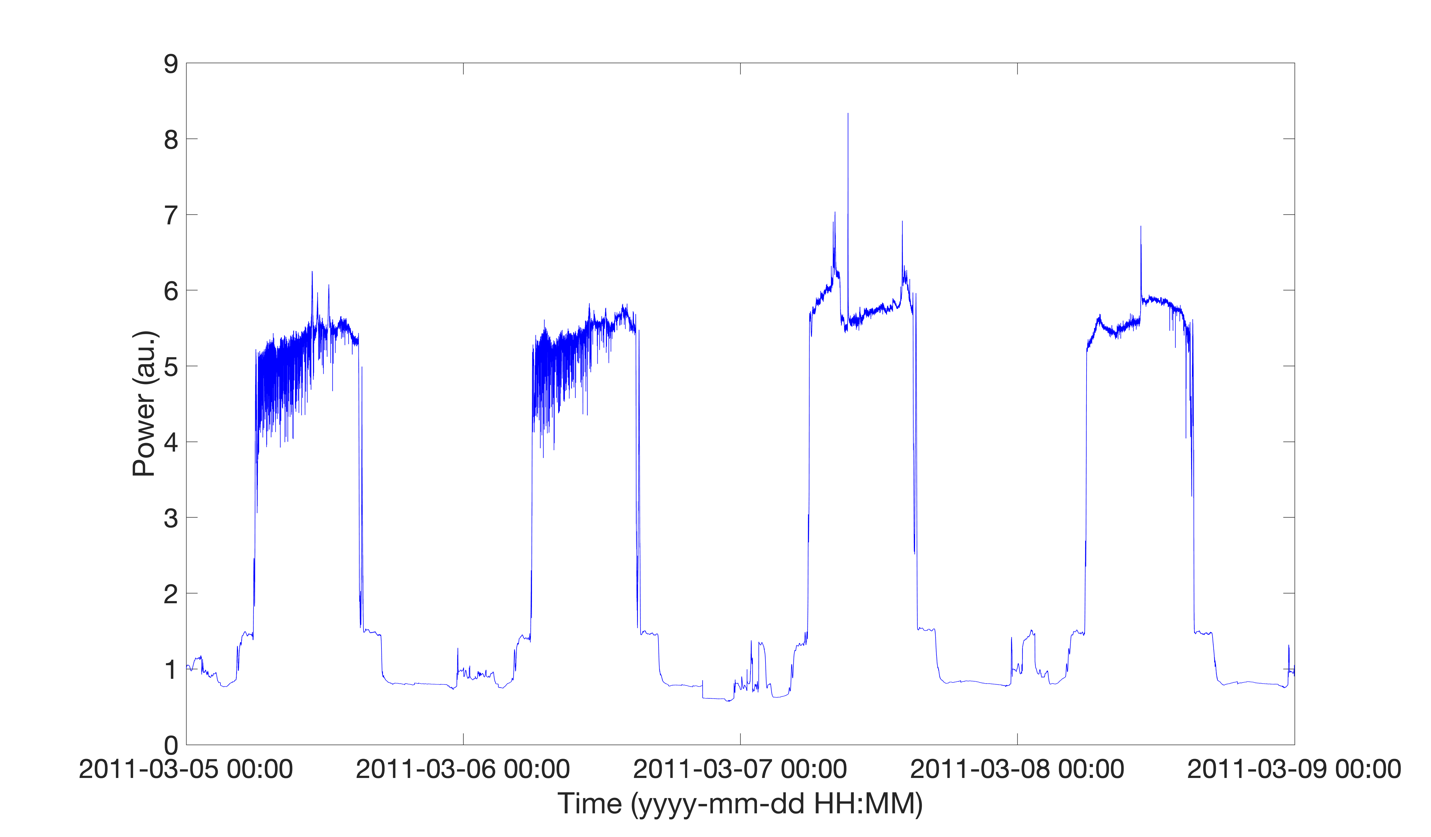 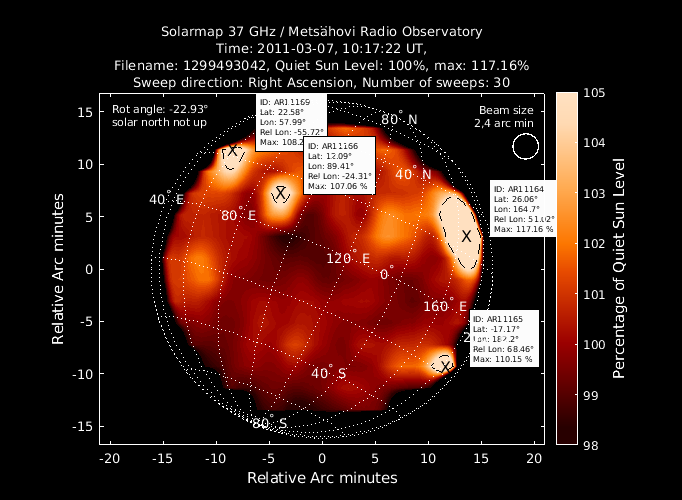 Case #2: CME from AR11169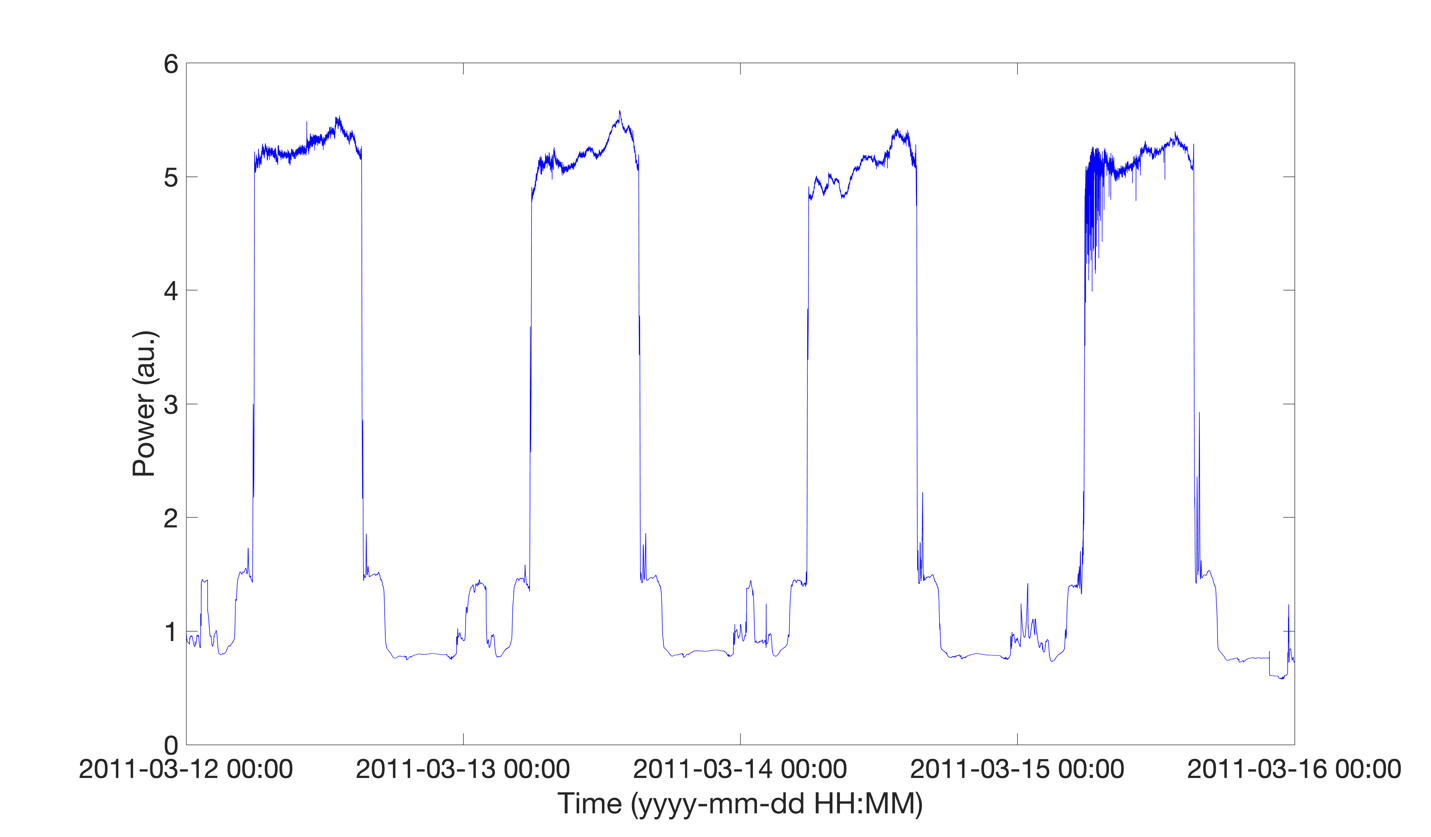 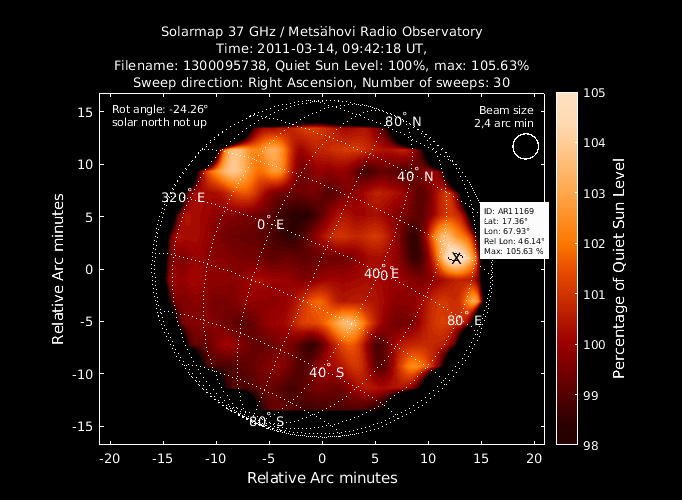 Case #3: CME from AR11190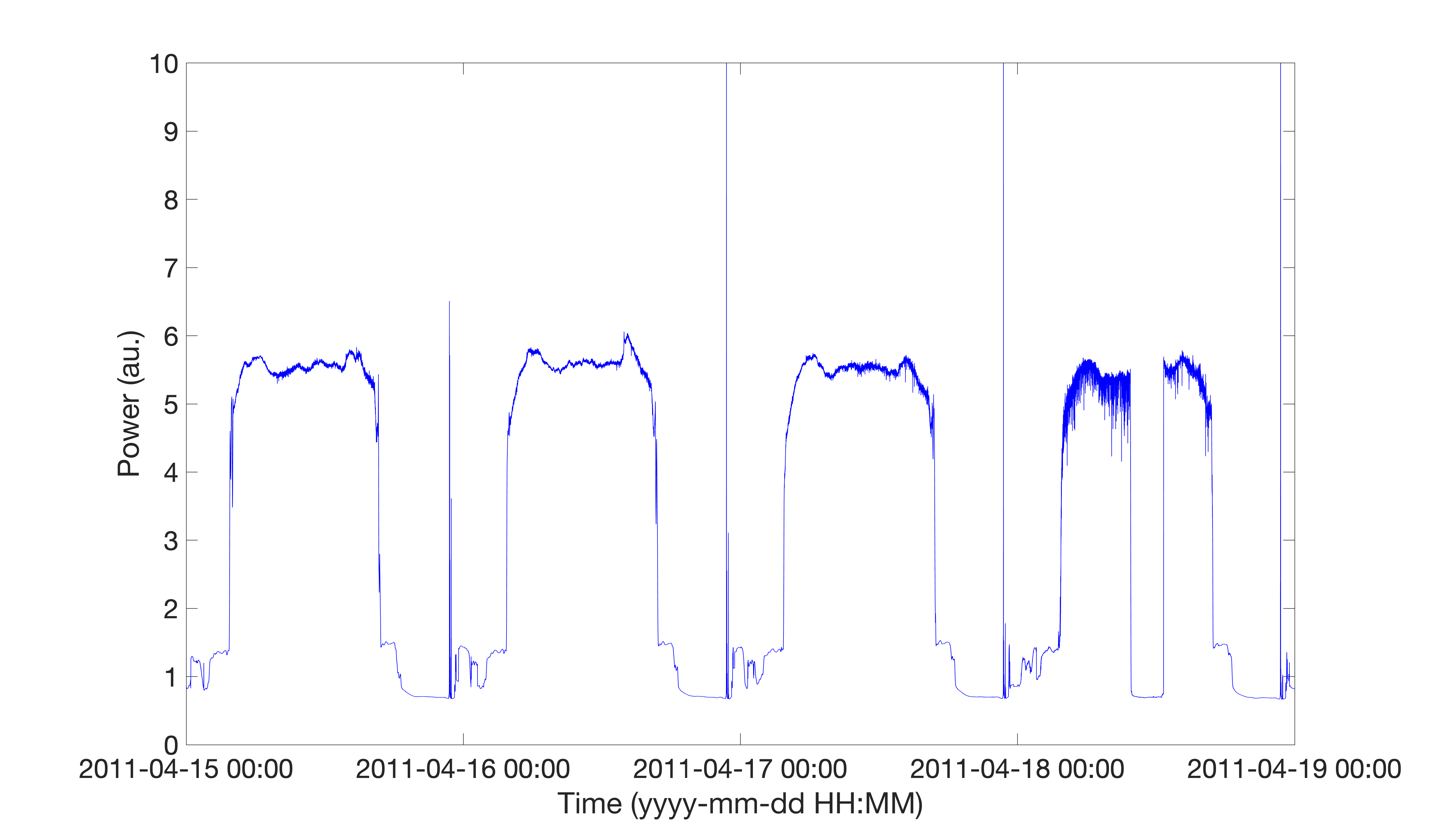 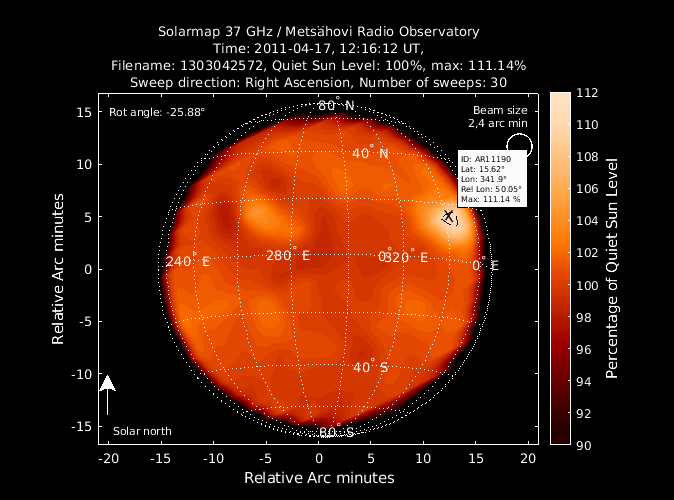 Case #4: CME from AR11226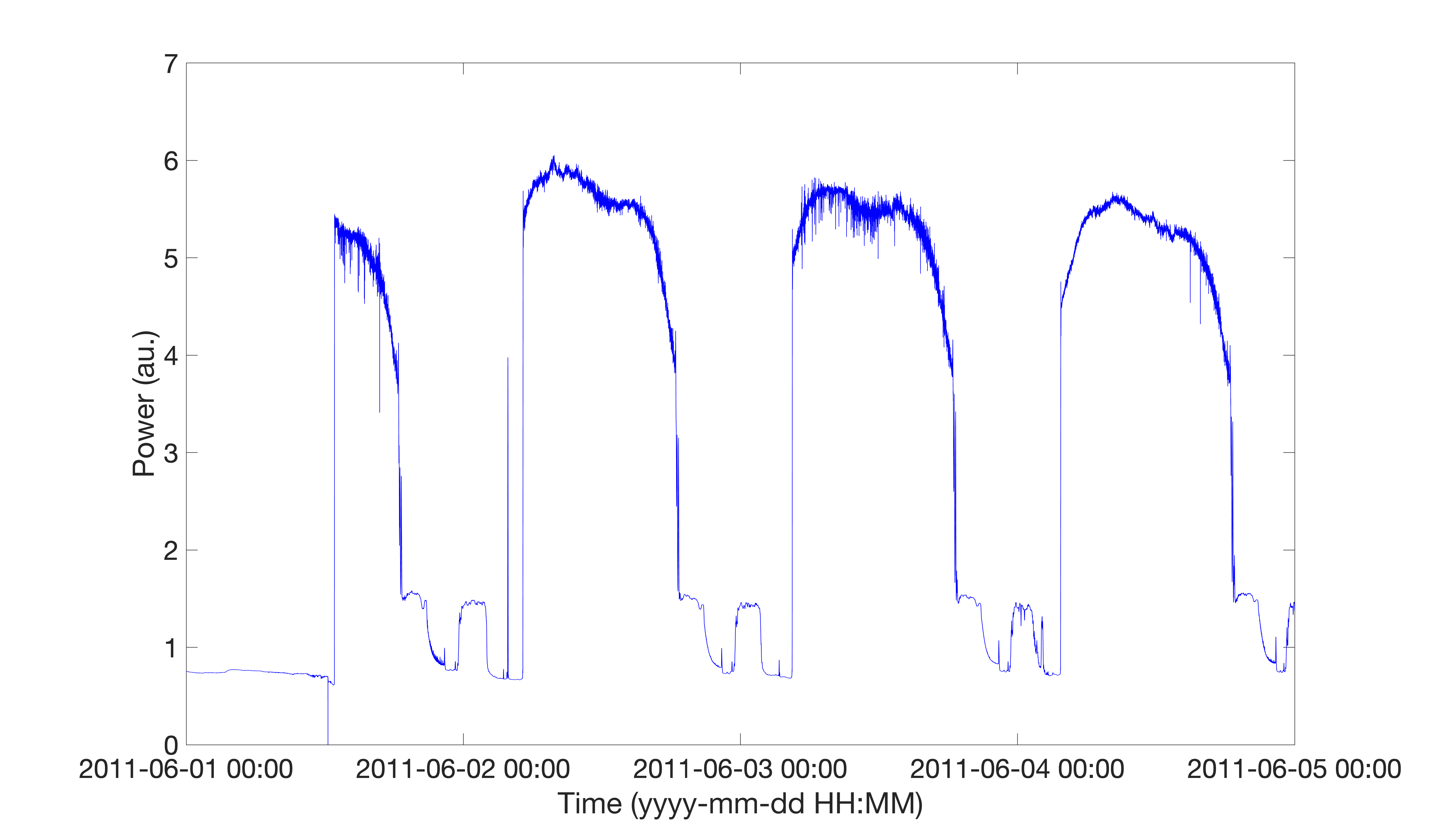 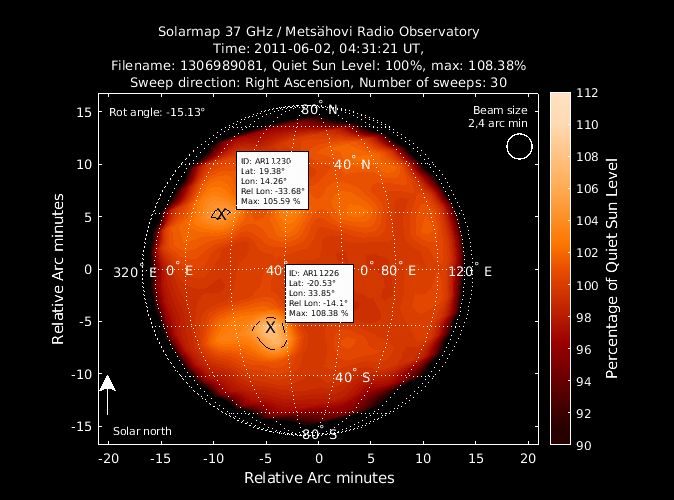 Case #5: CME from AR11226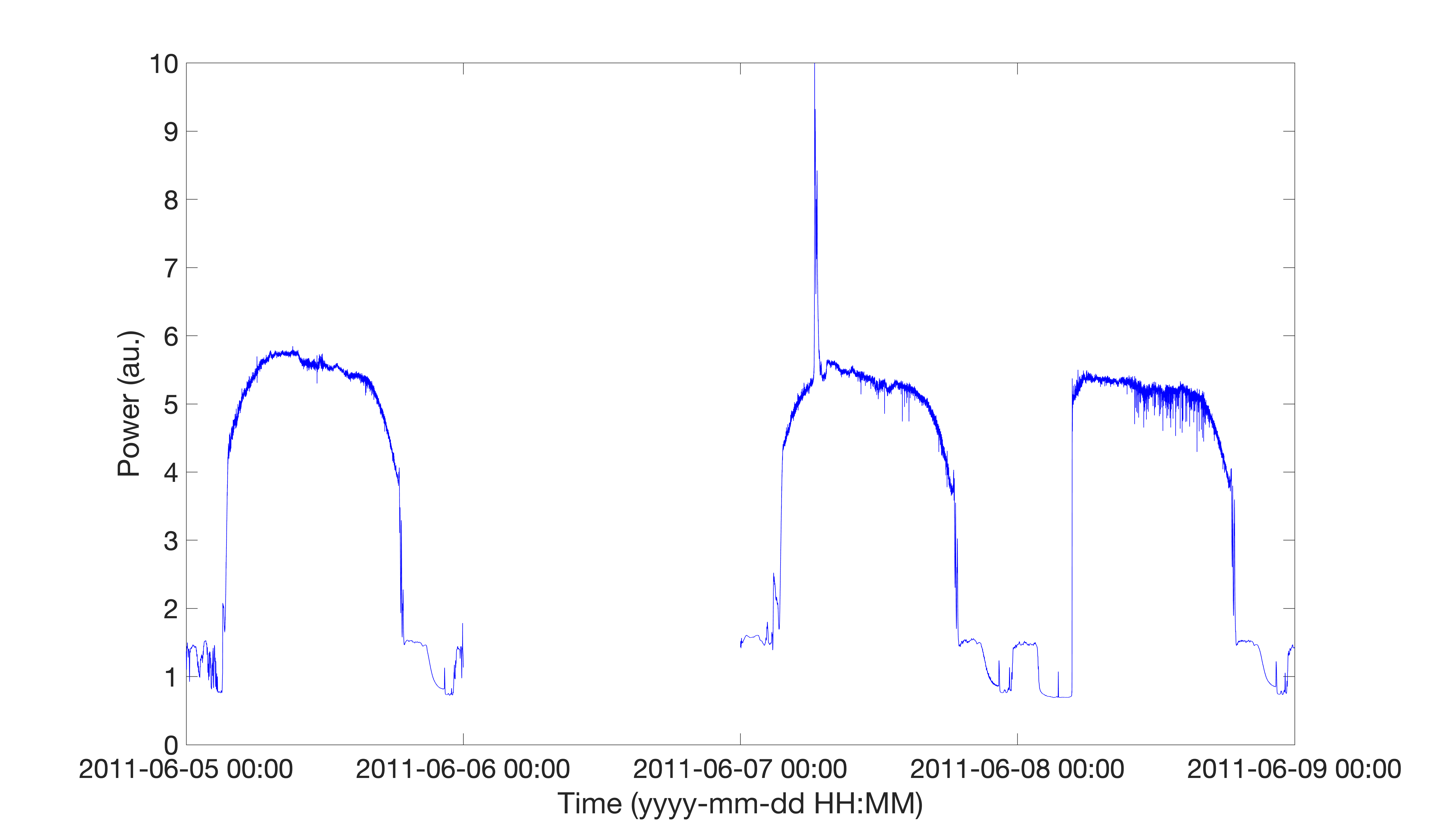 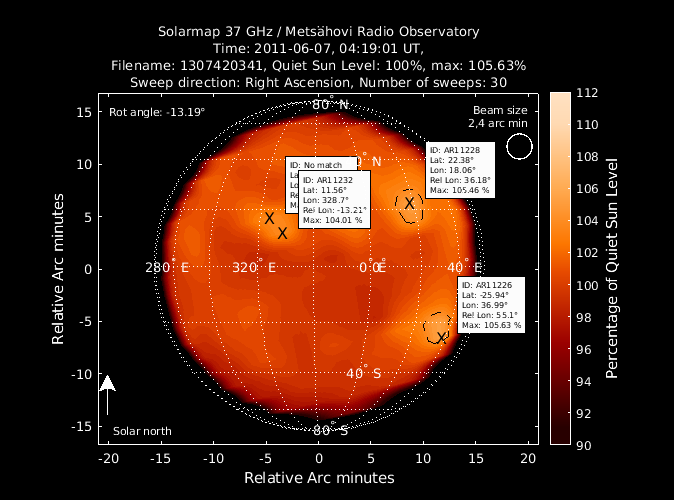 Case #6: CME from AR11226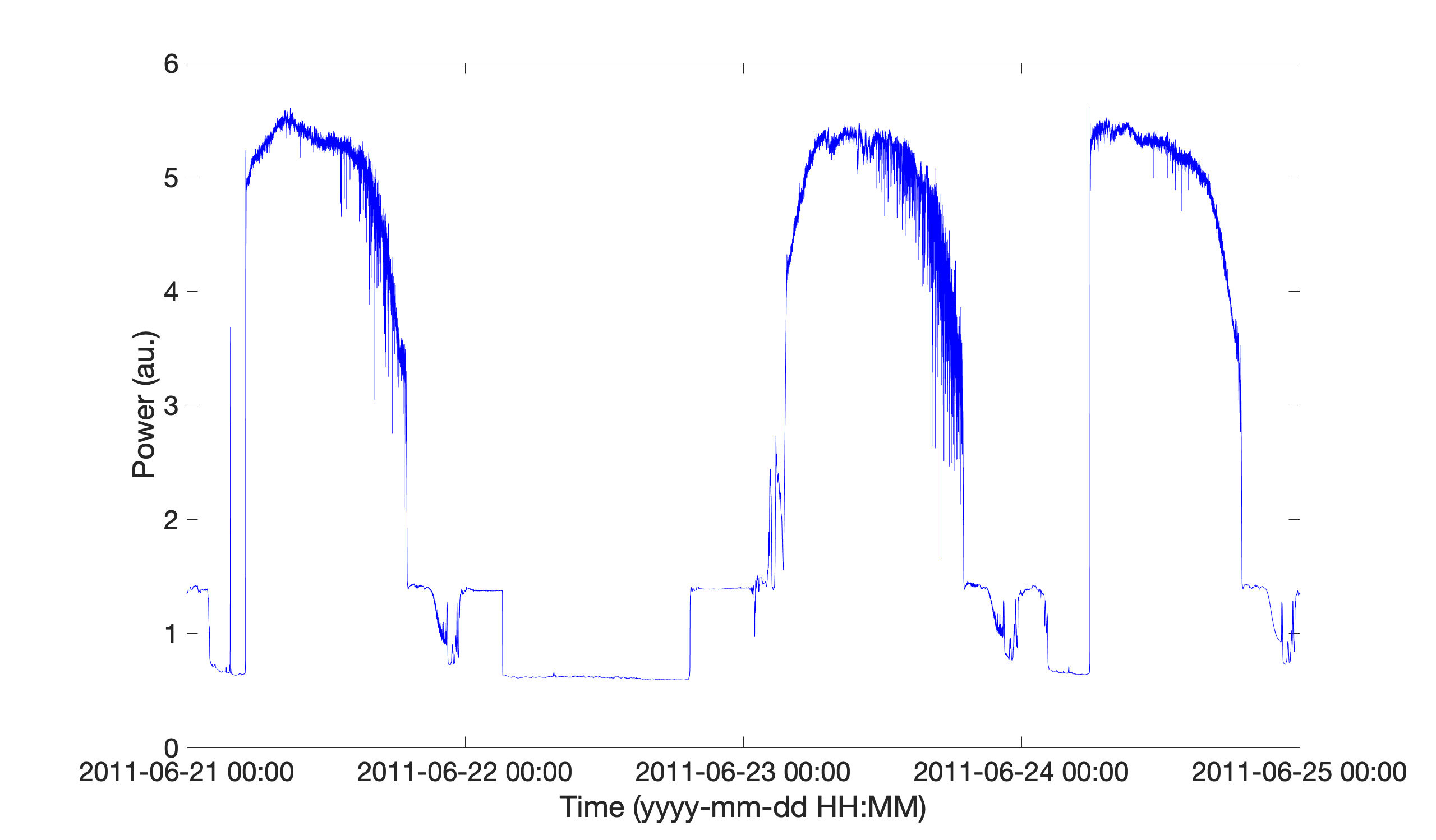 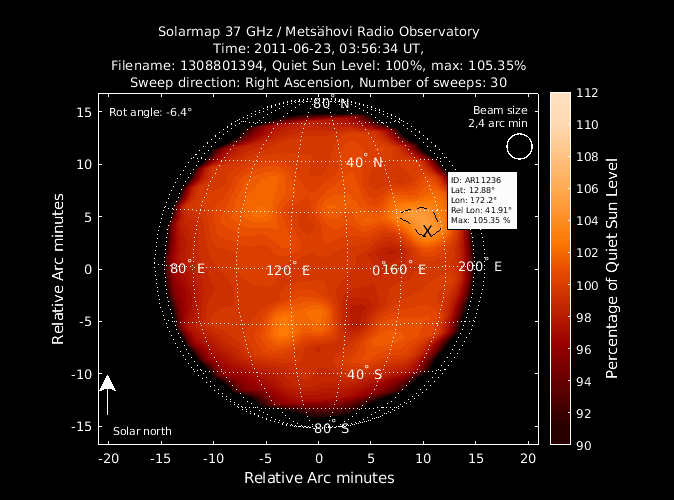 Case #7: CME from AR11247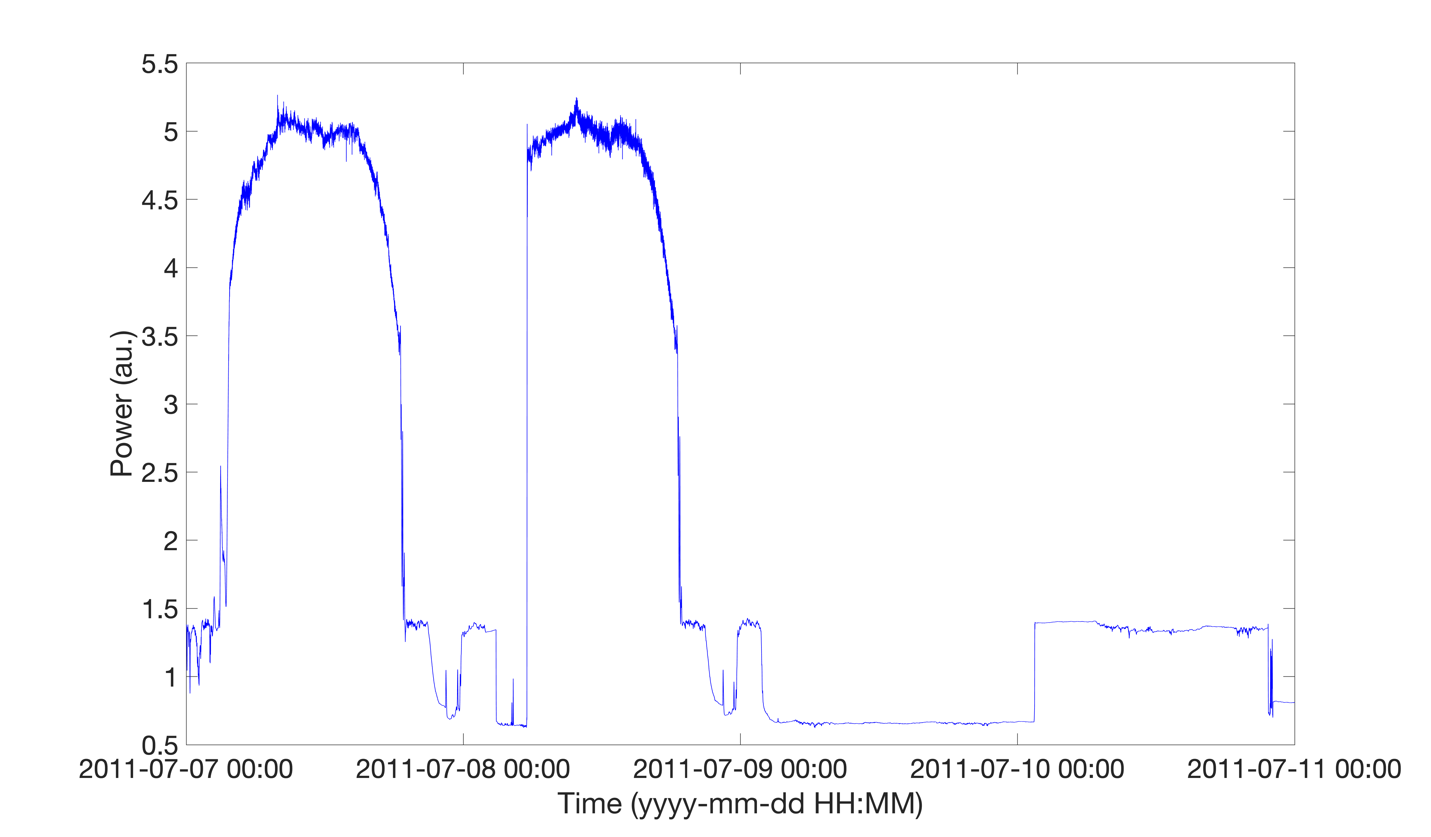 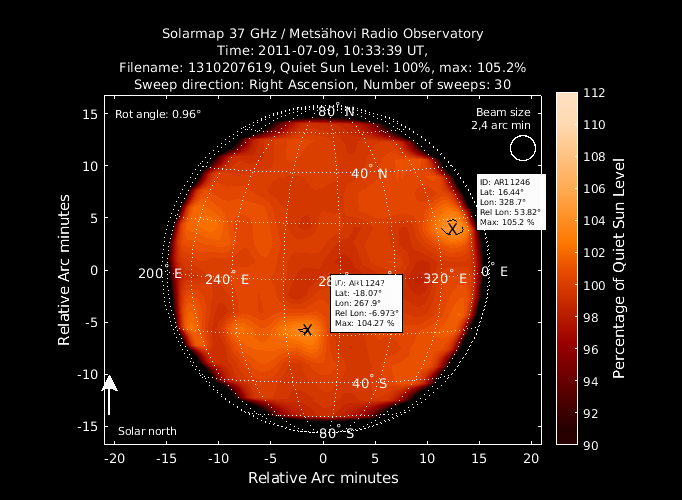 Case #8: CME from AR11261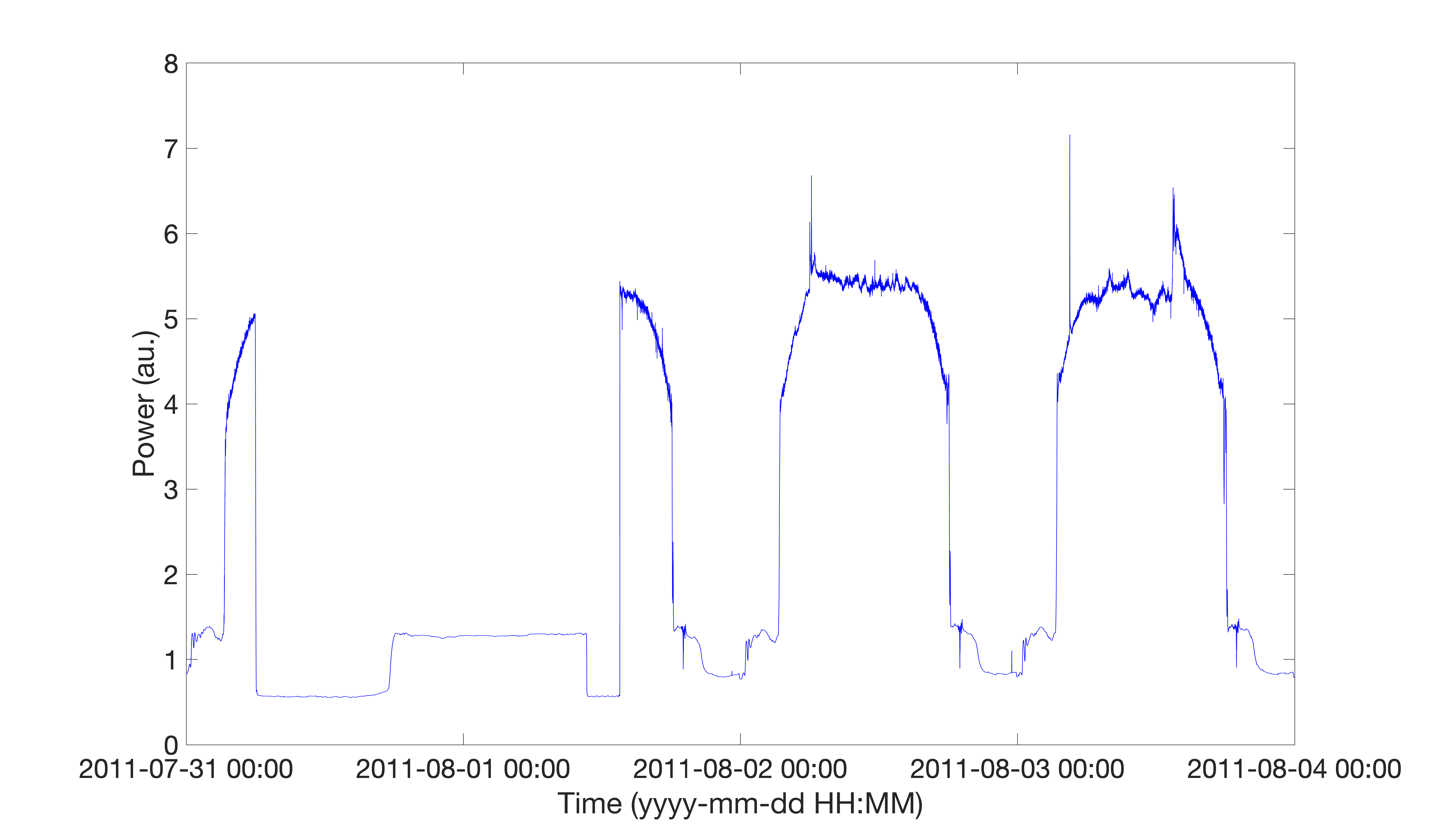 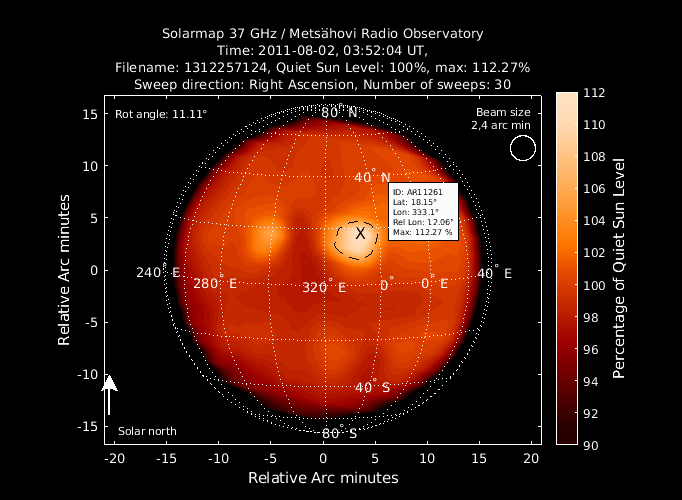 Case #9: CME from AR11261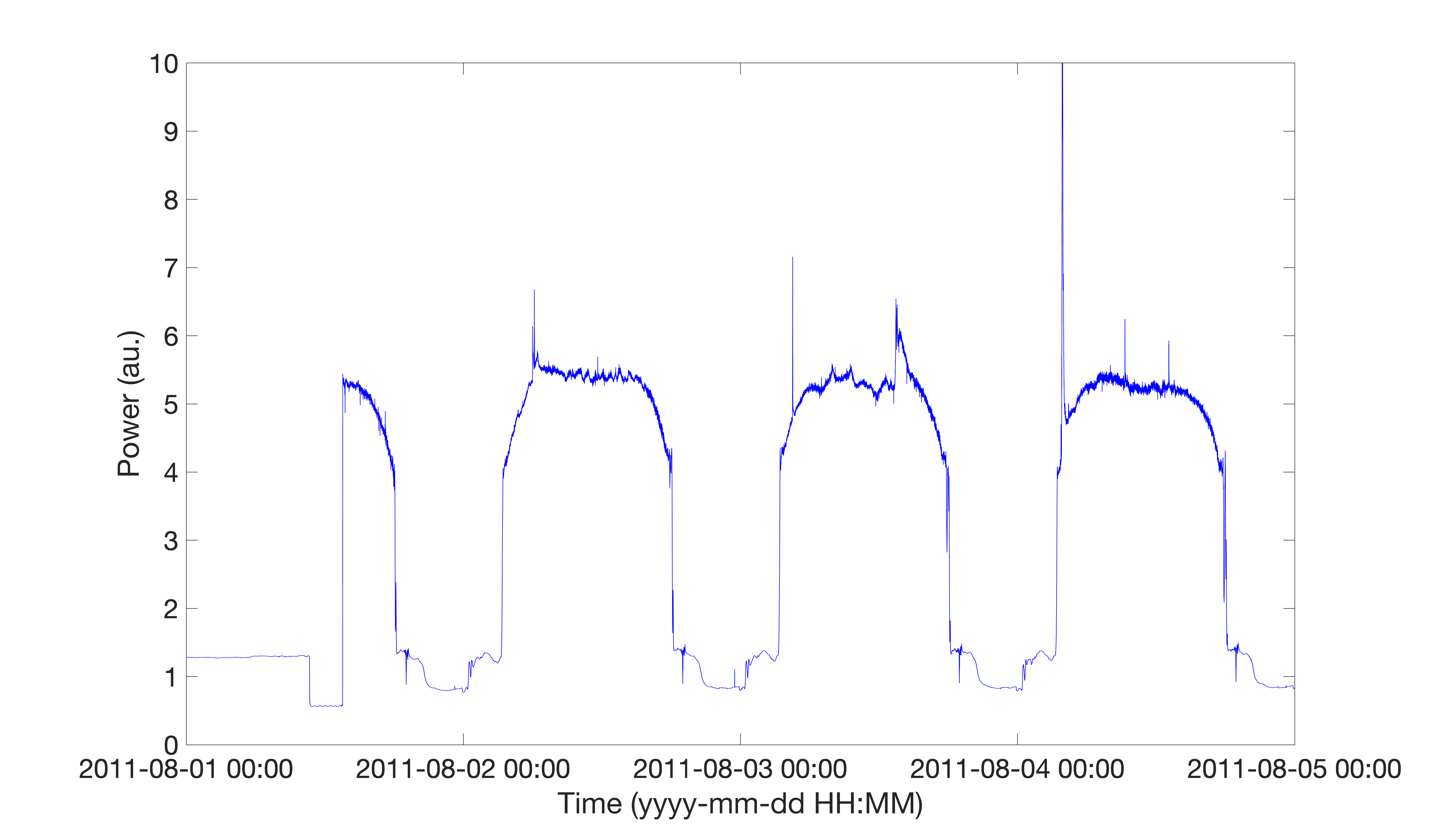 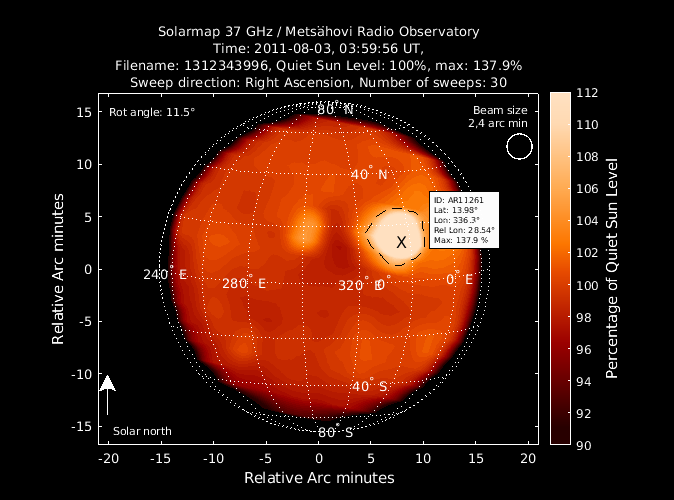 Case #10: CME from AR11261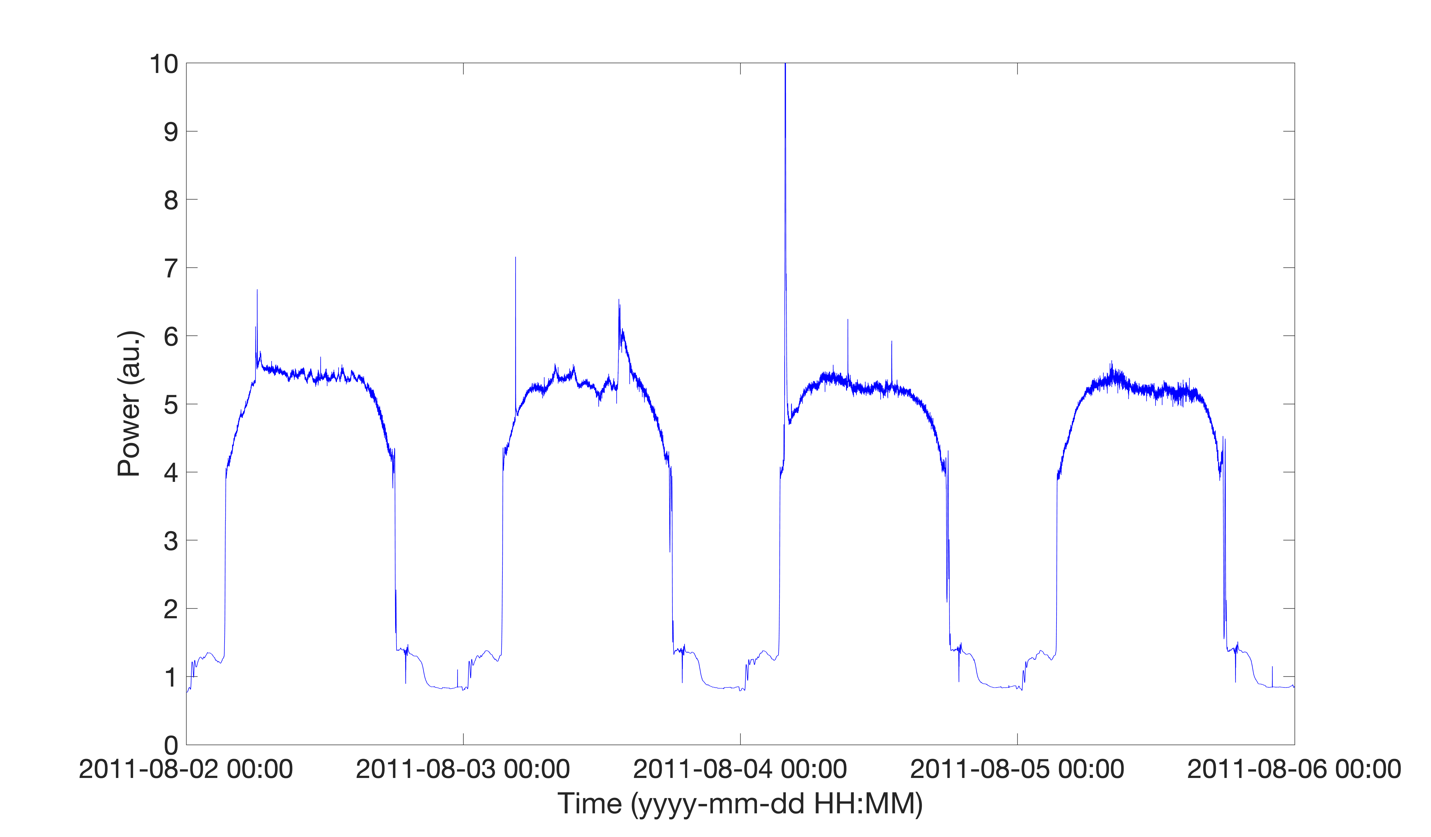 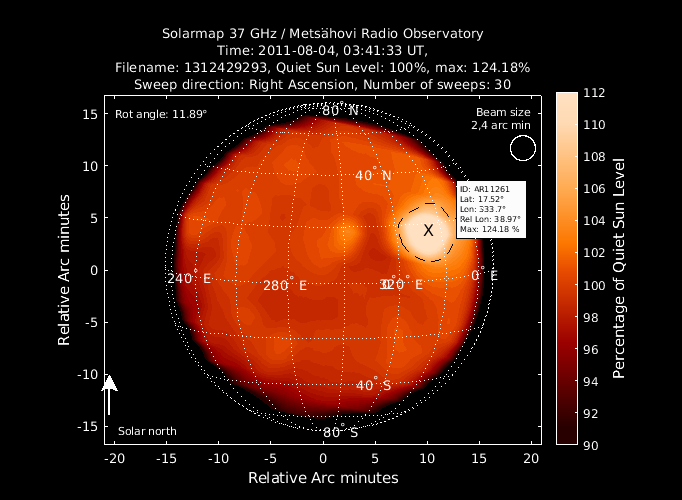 Case #11: CME from AR11263 (AR marked in map)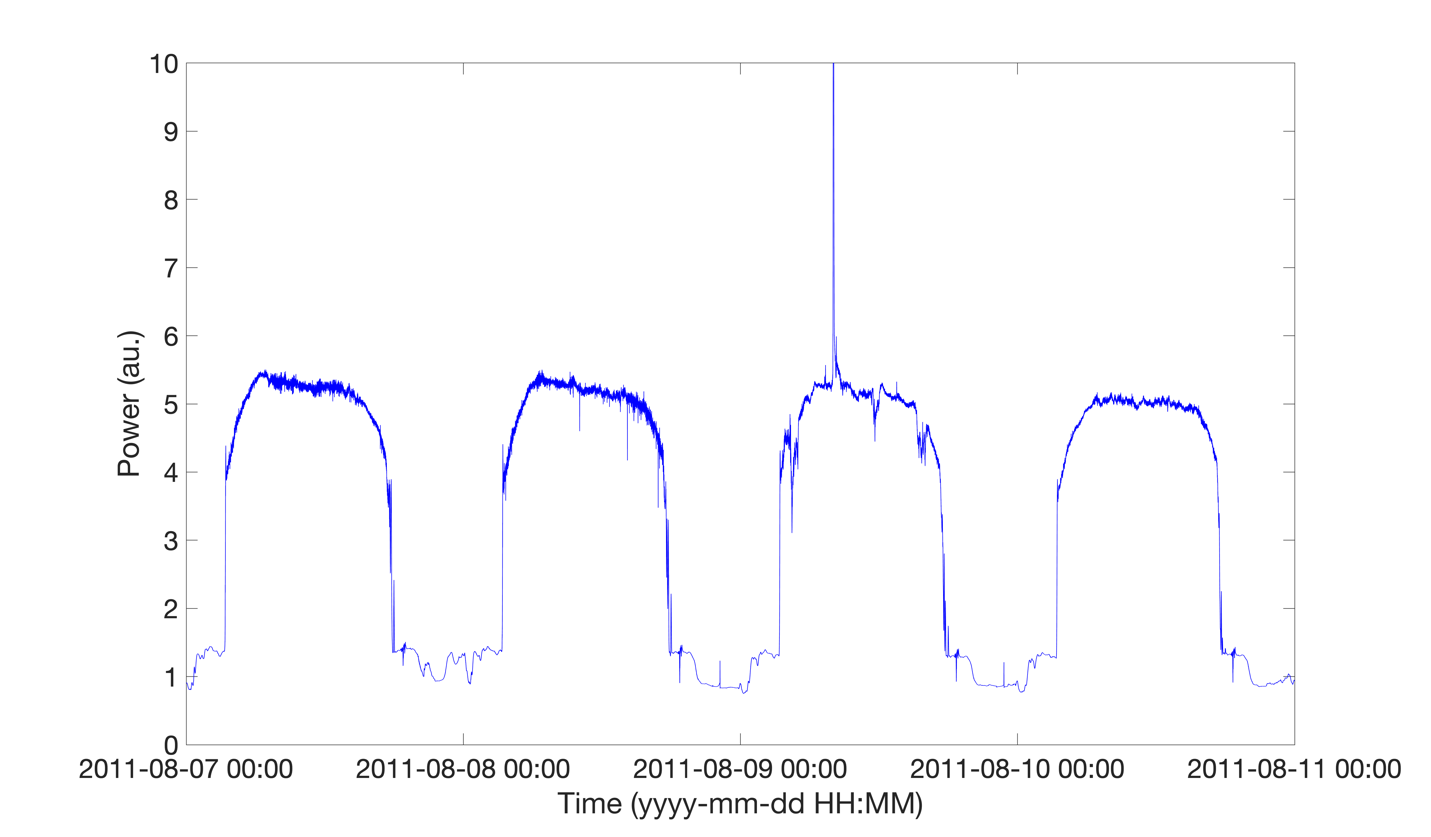 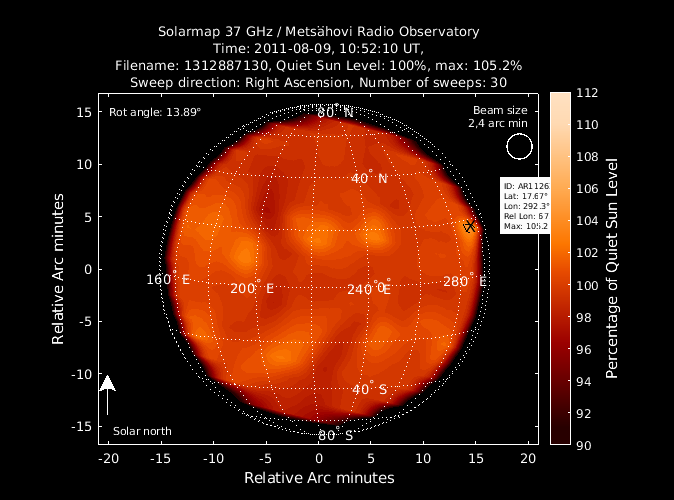 Case #12: CME from AR11476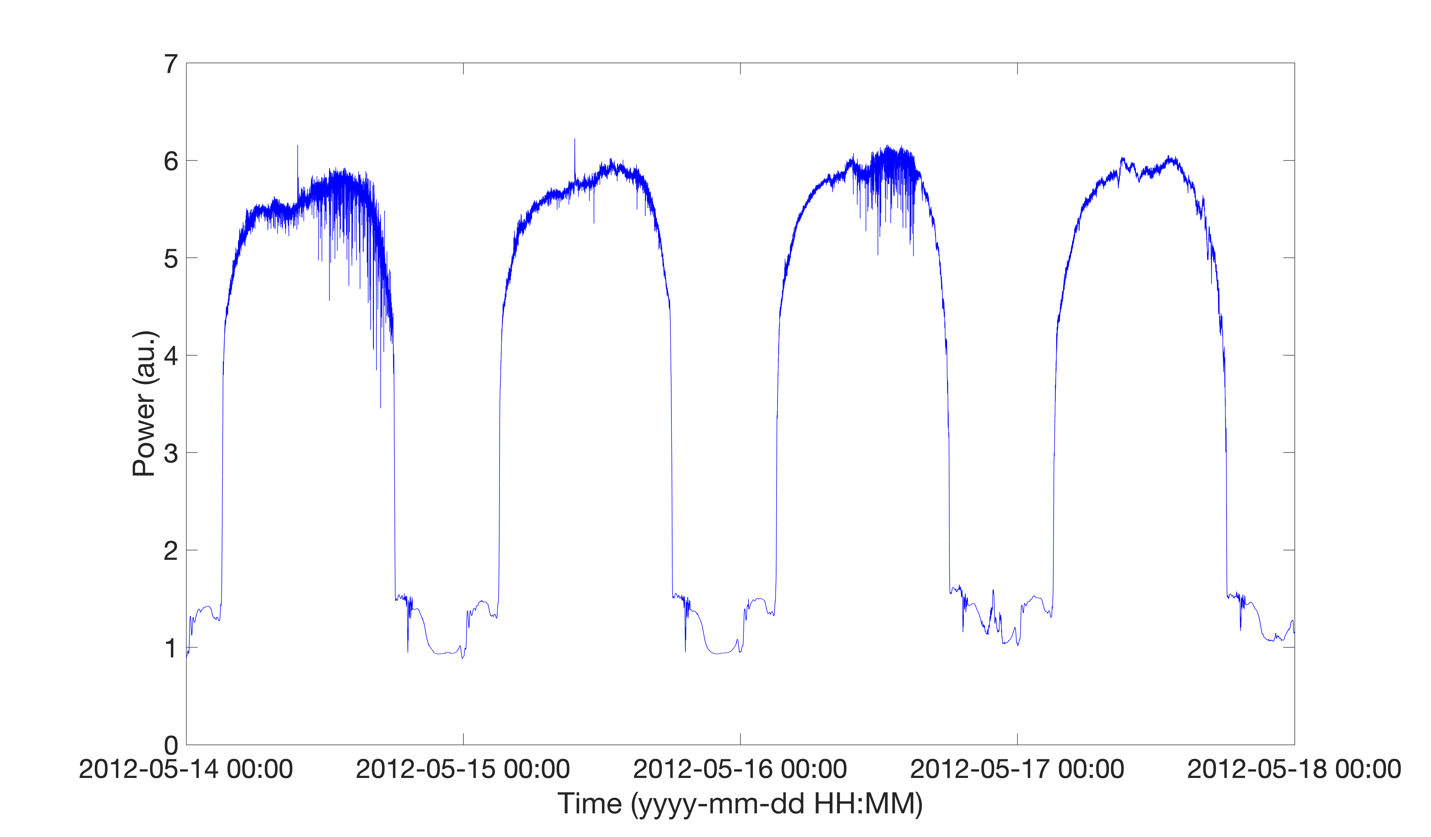 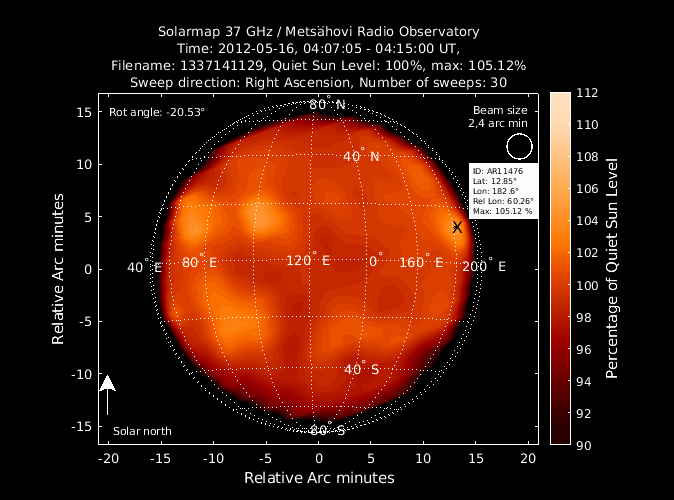 Case #13: CME from AR11476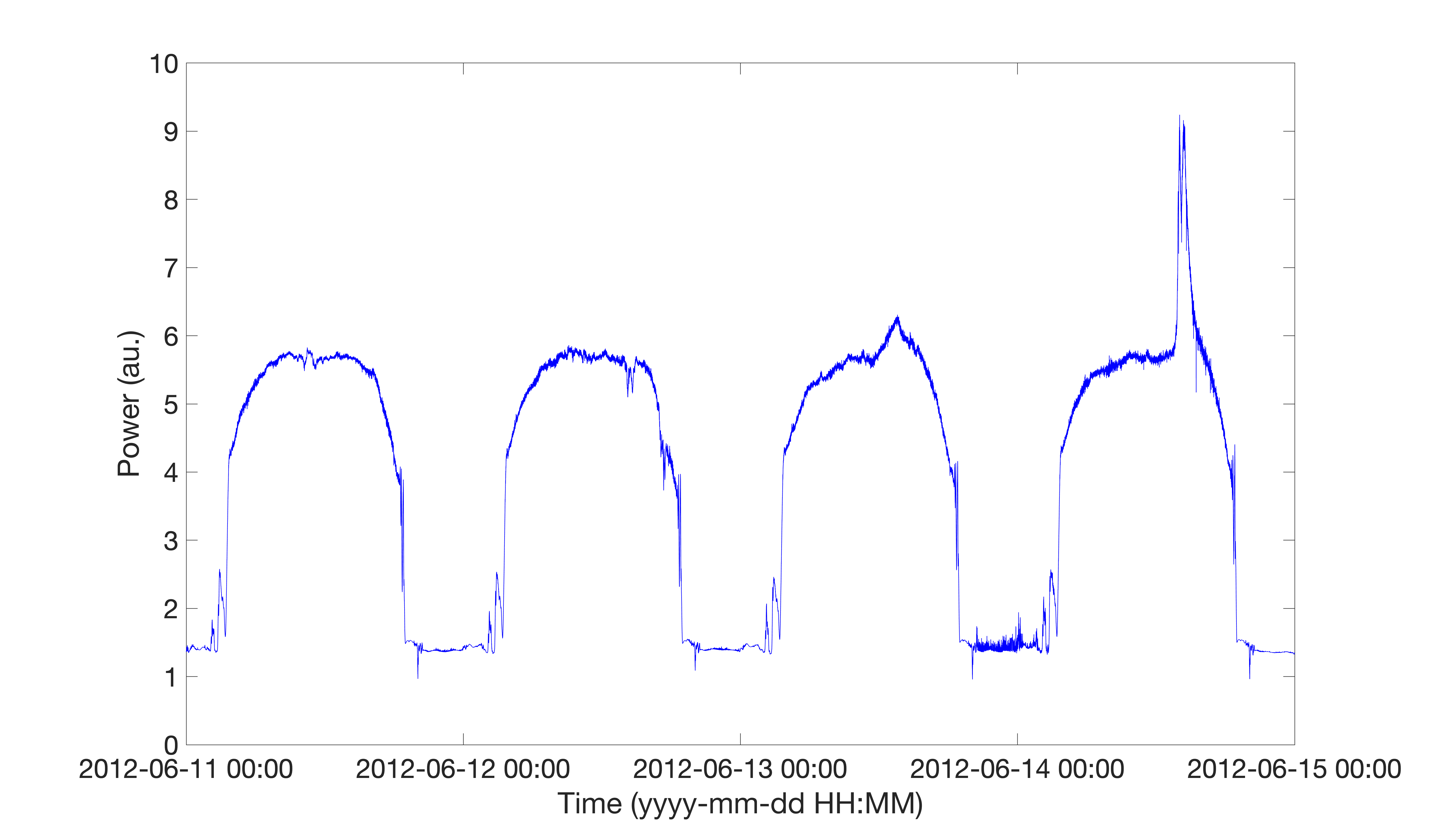 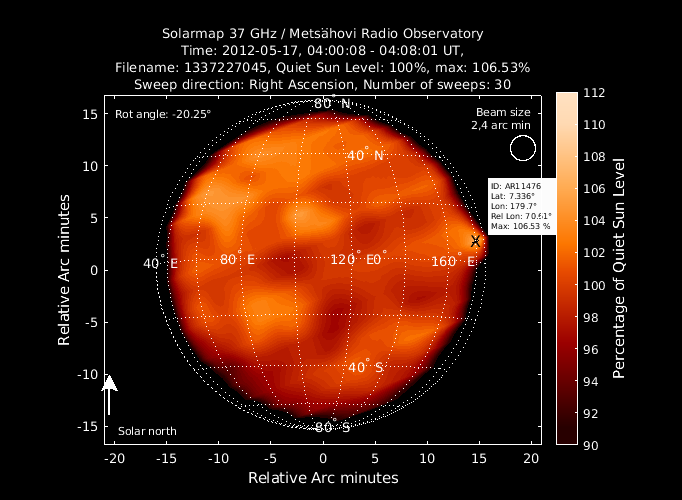 Case #14: CME from AR11504 (AR11504 is very close to AR11505, on radio map the connected to one large RB)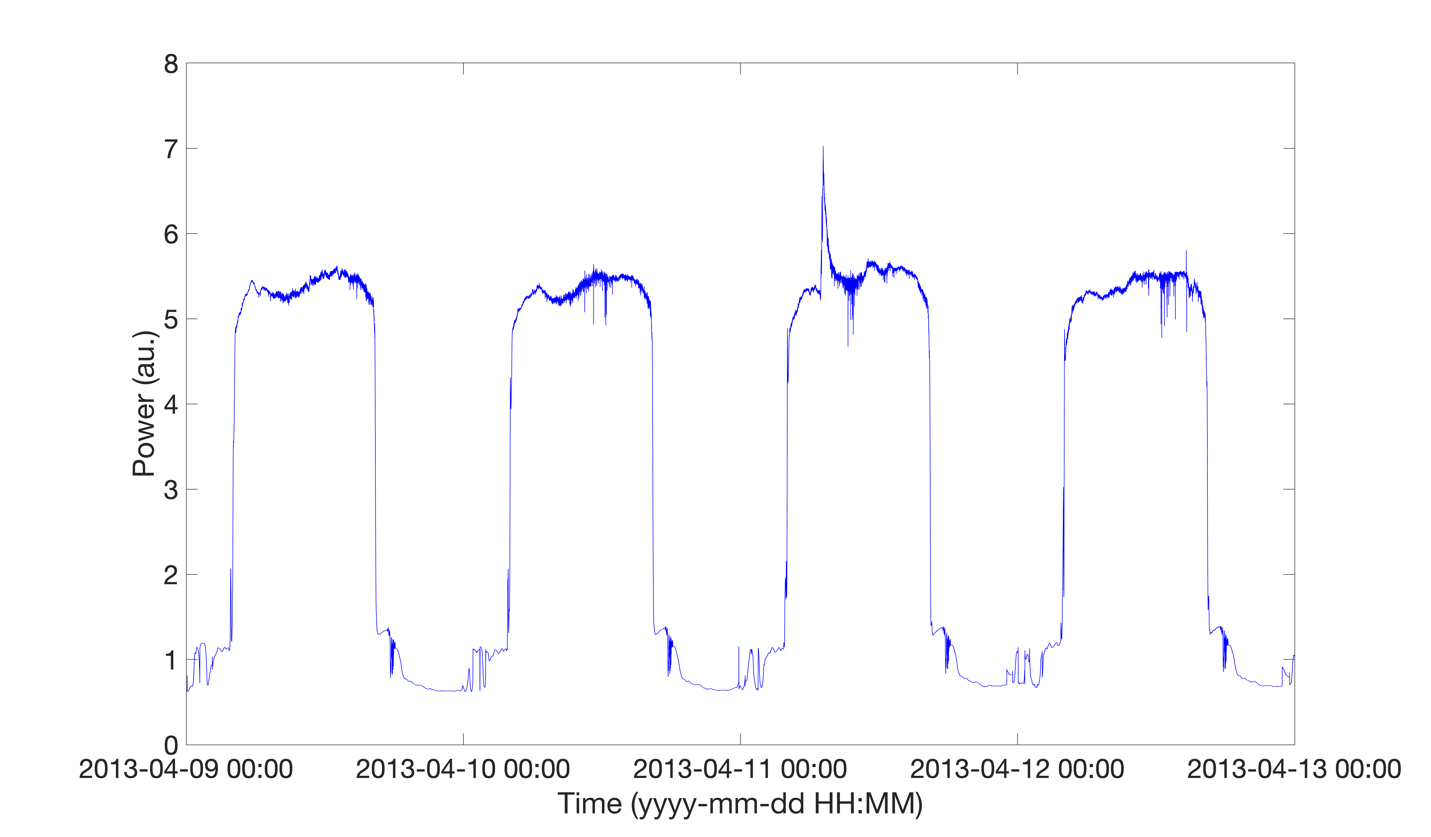 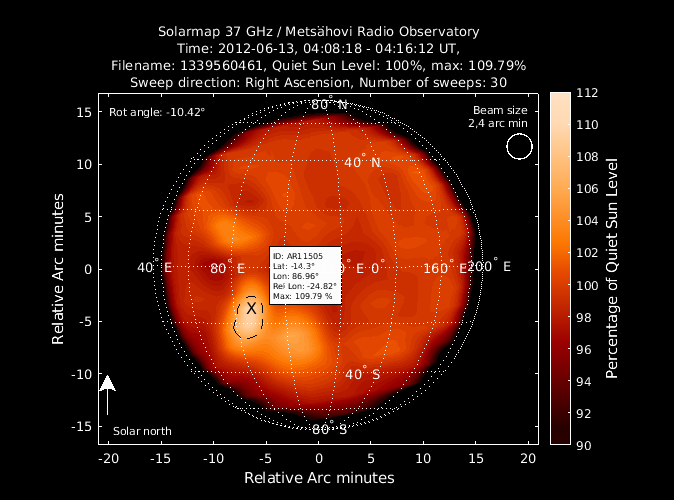 Case #15: CME from AR11719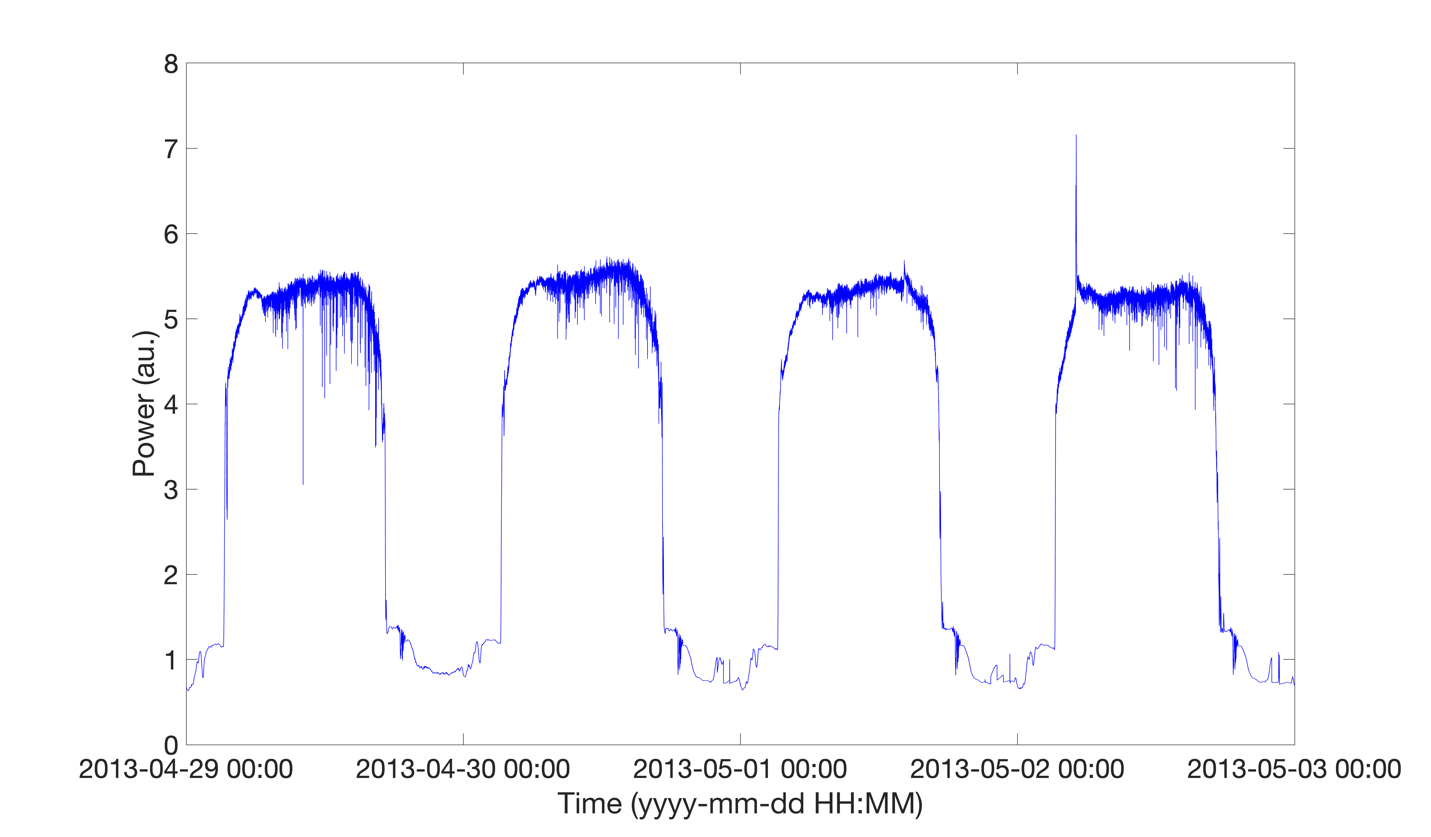 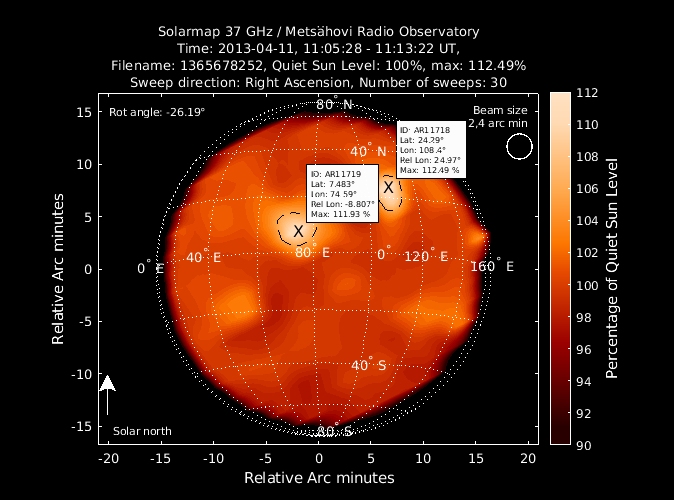 Case #16: CME from AR11731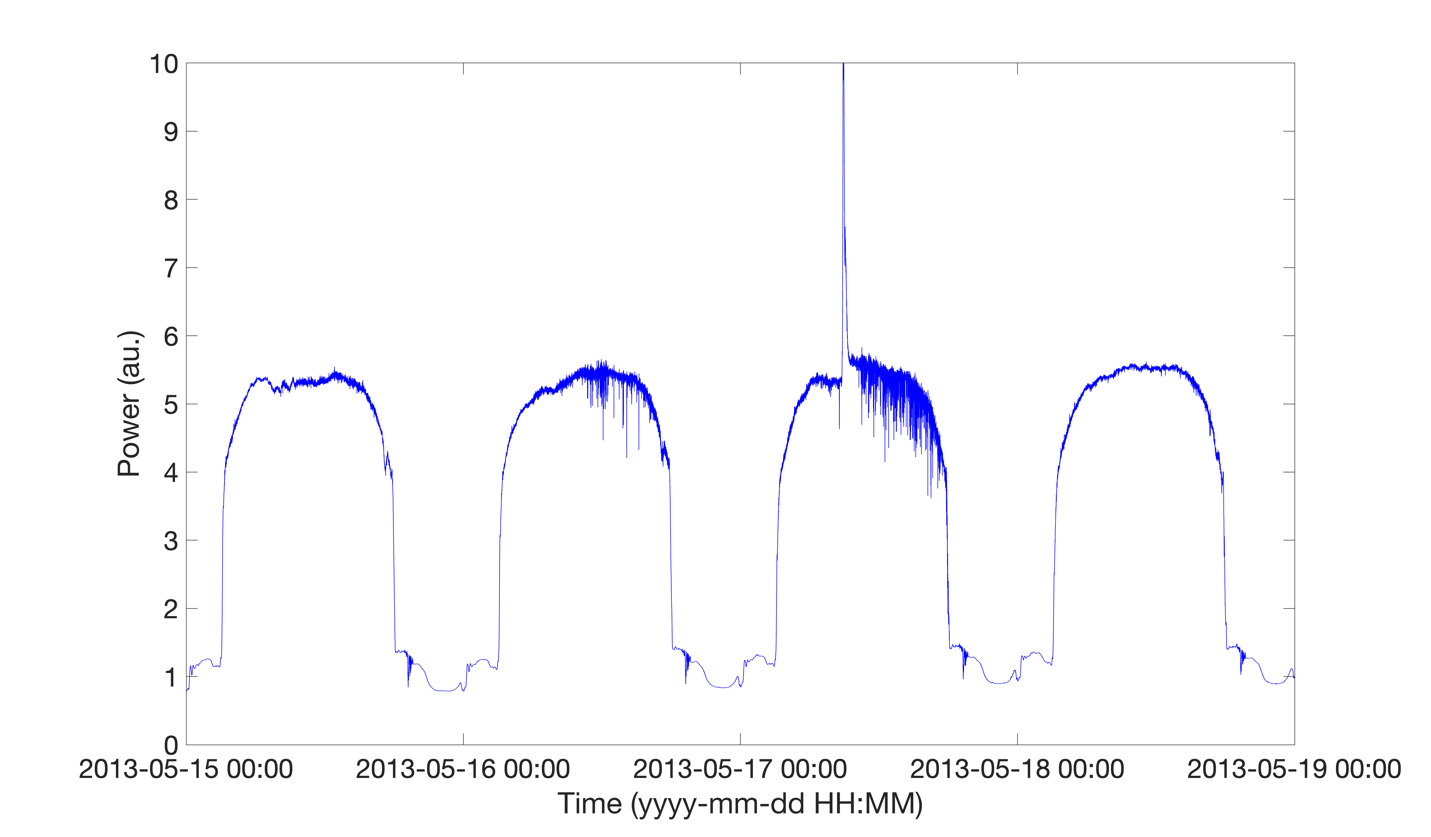 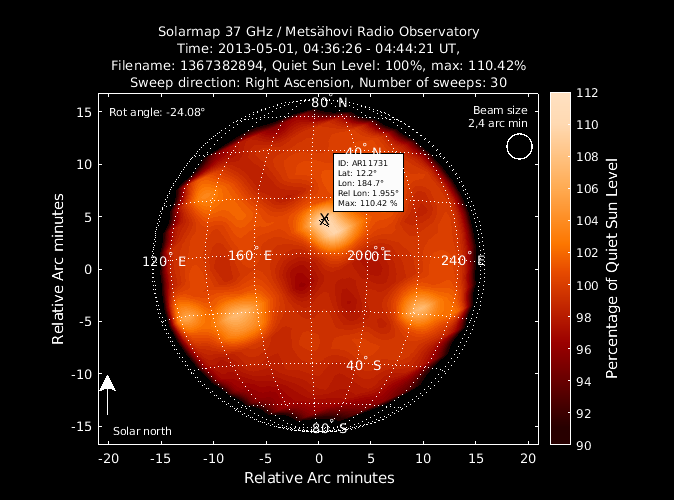 Case #17: CME from AR11748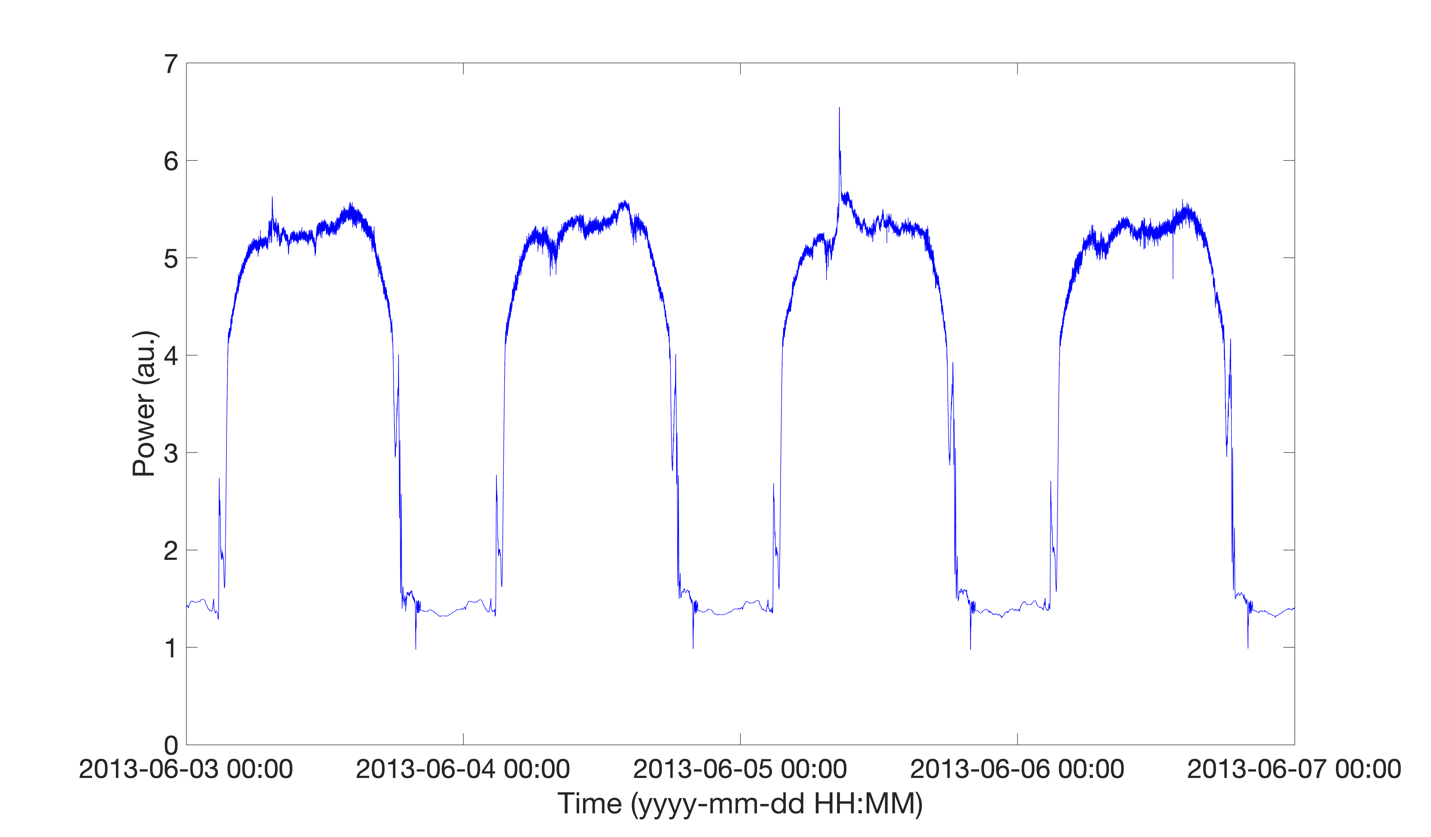 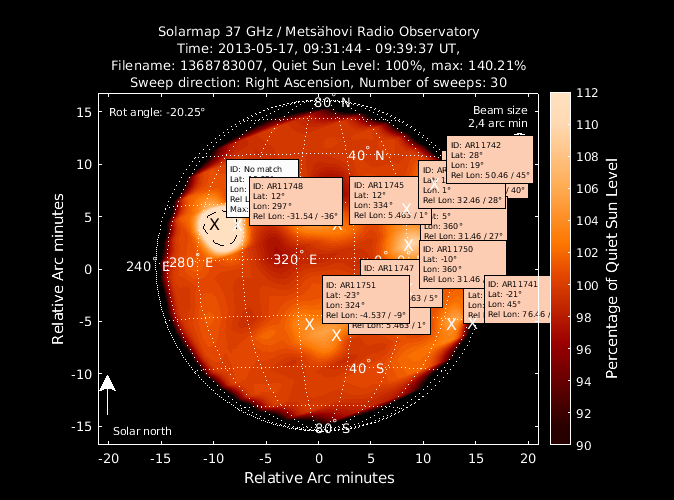 Case #18: CME from AR11762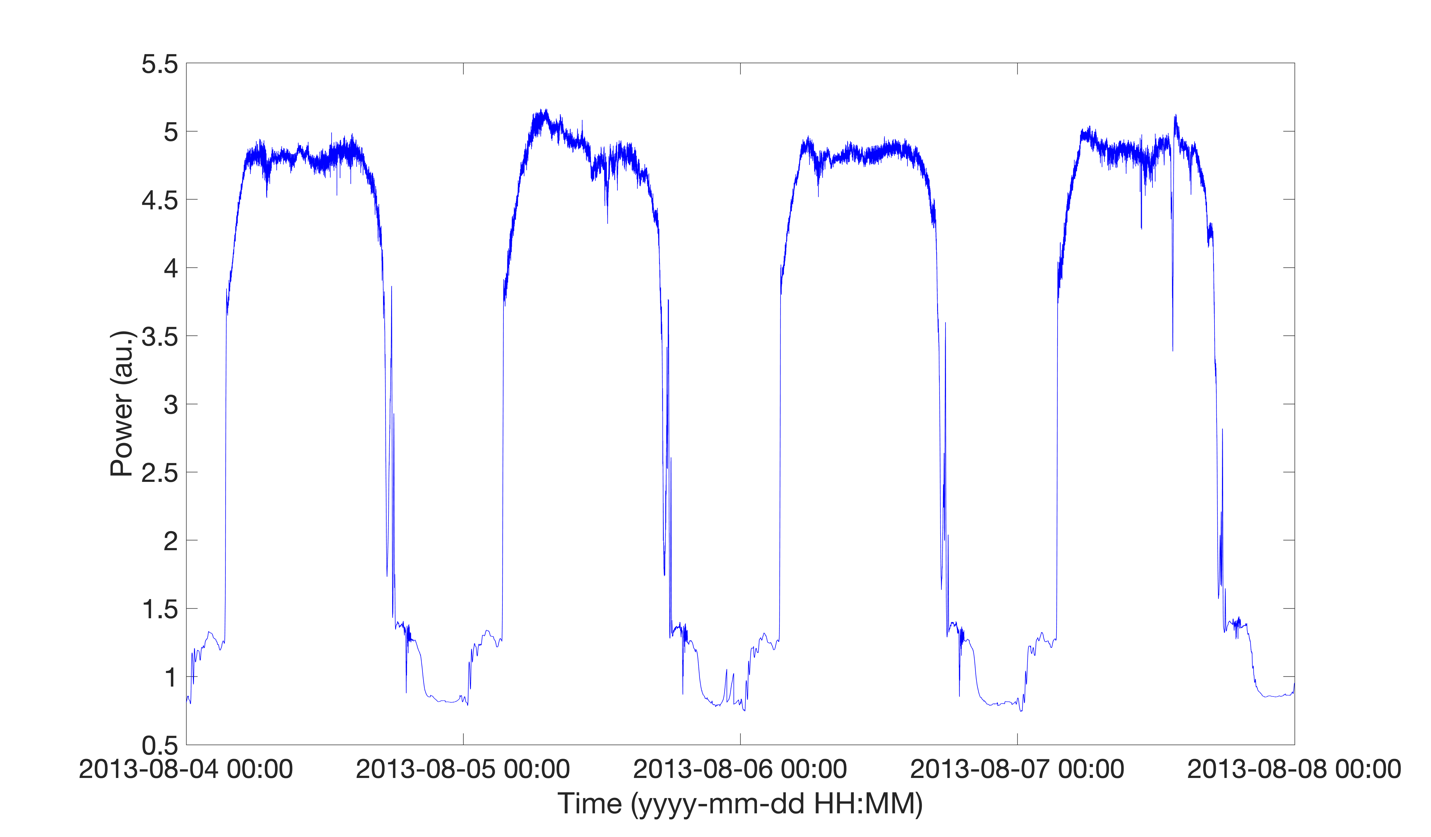 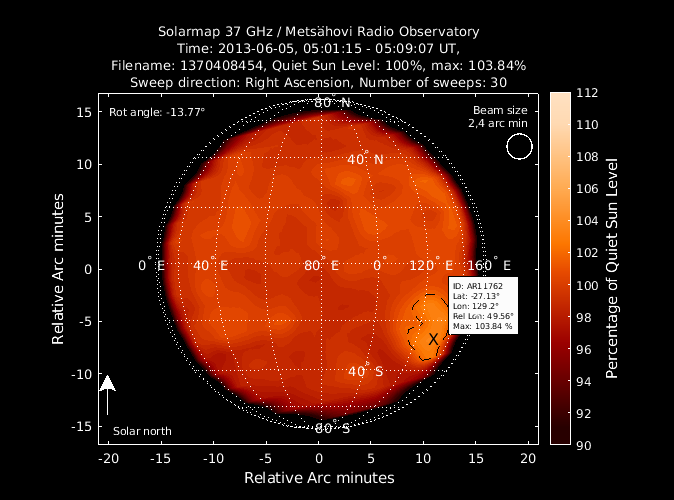 Case #19: CME from AR11809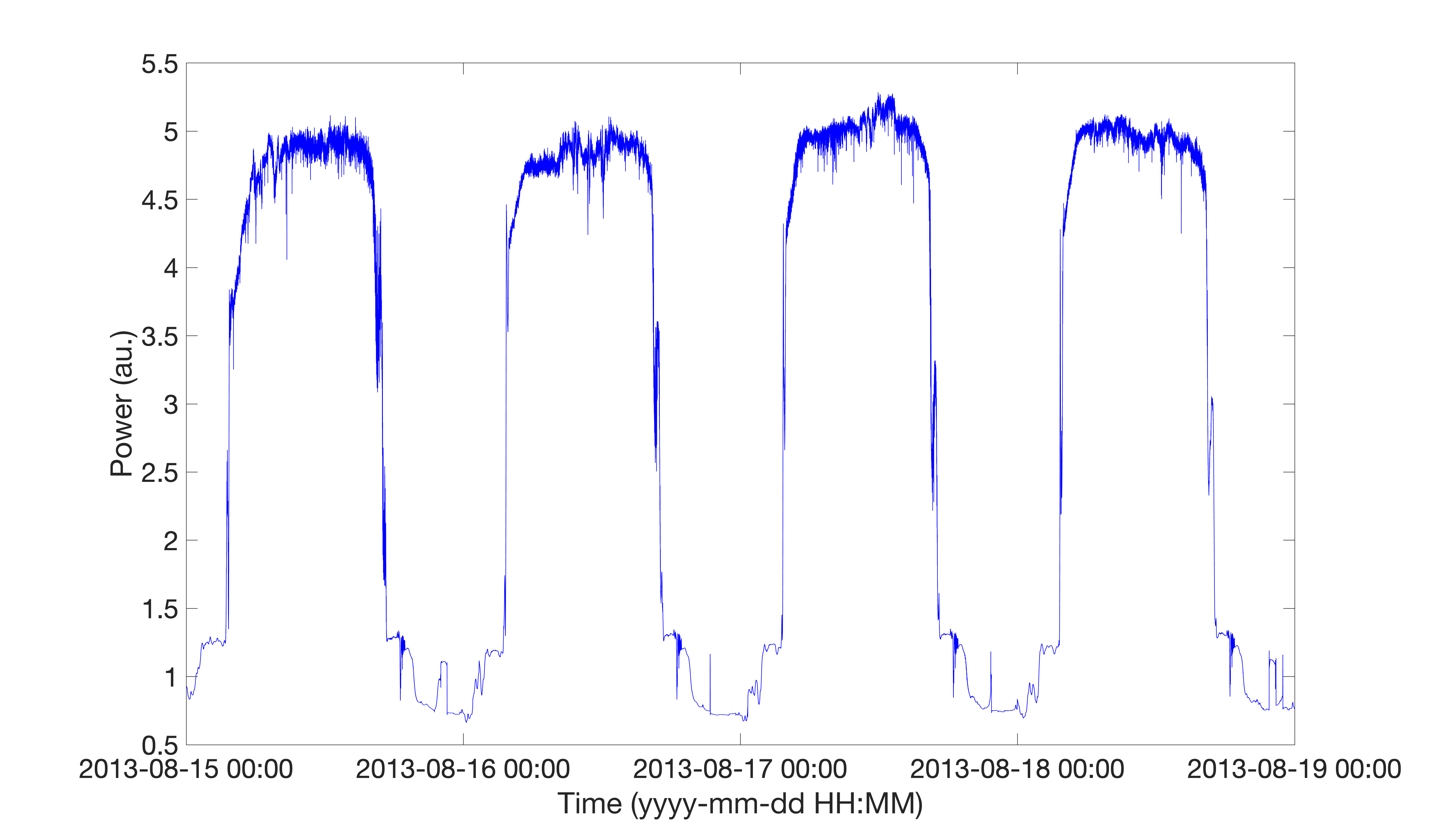 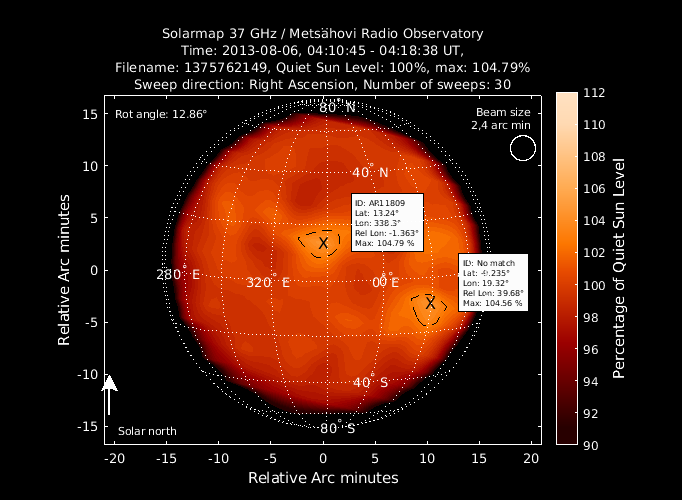 Case #20: AR11818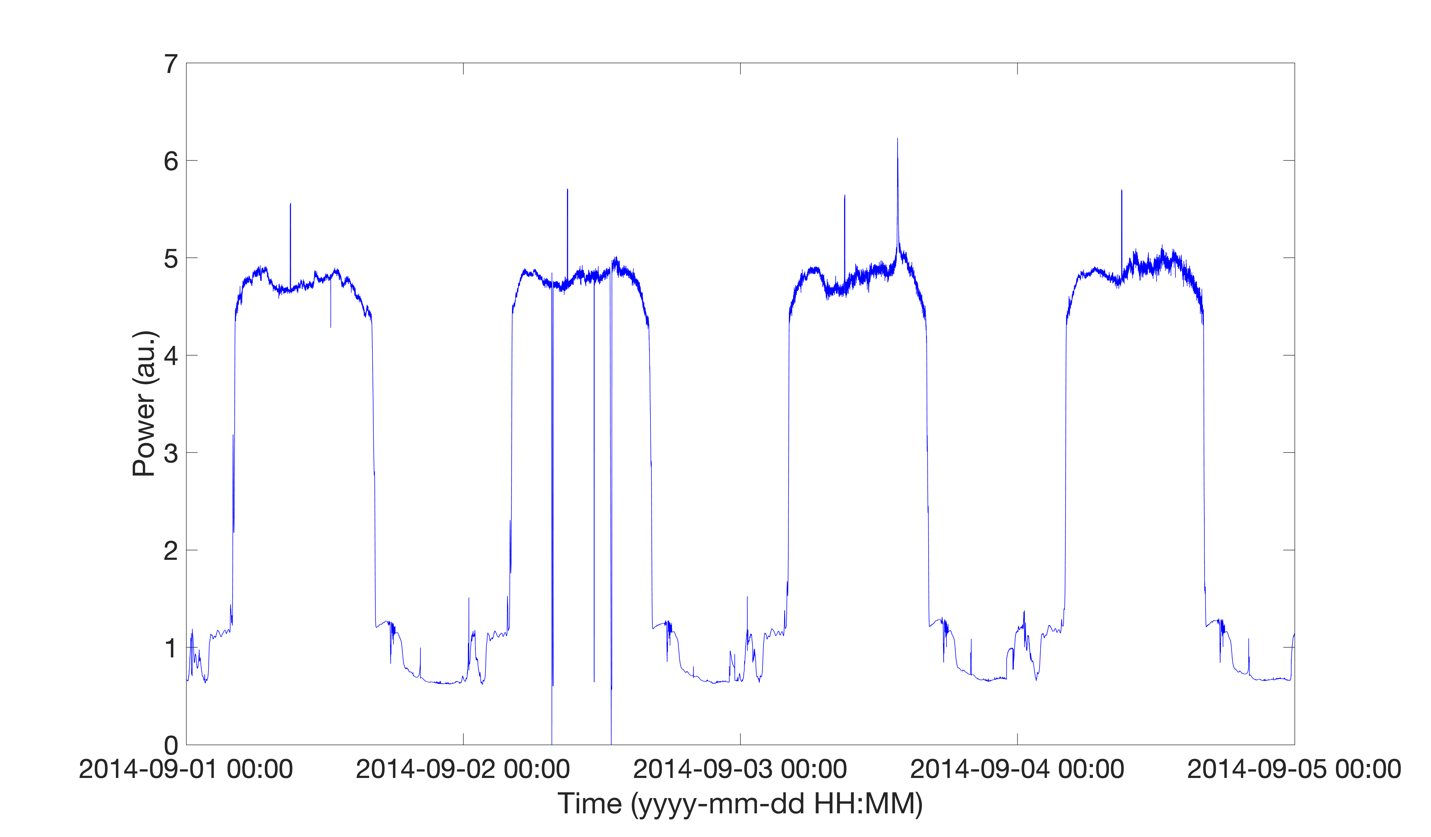 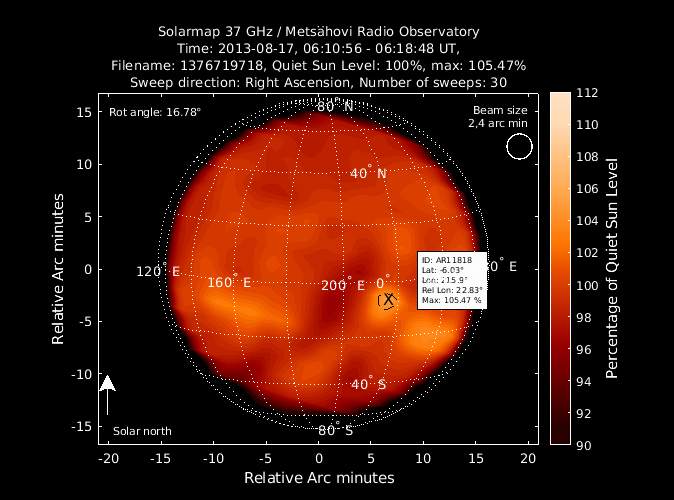 Case #21: CME from AR12152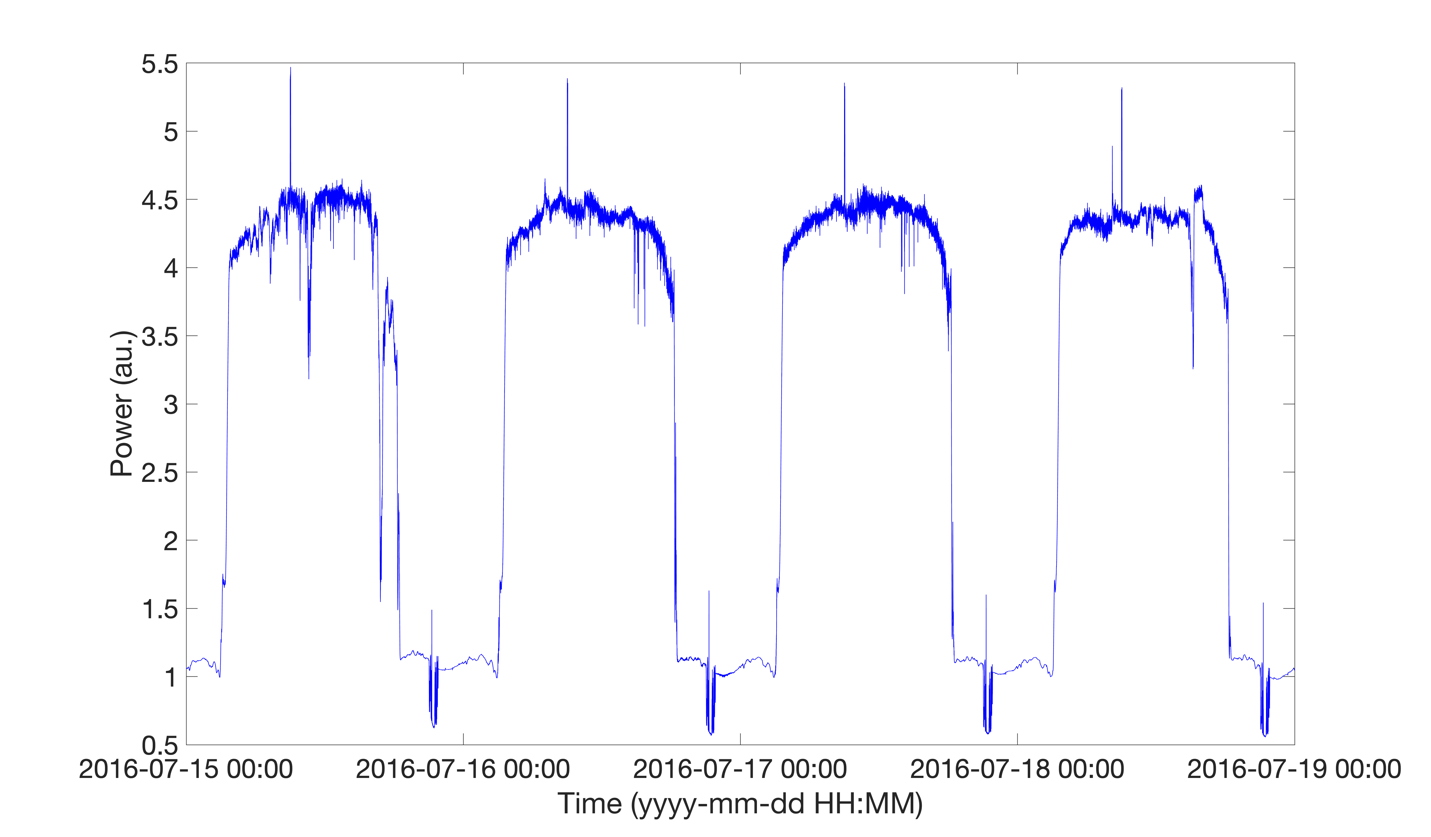 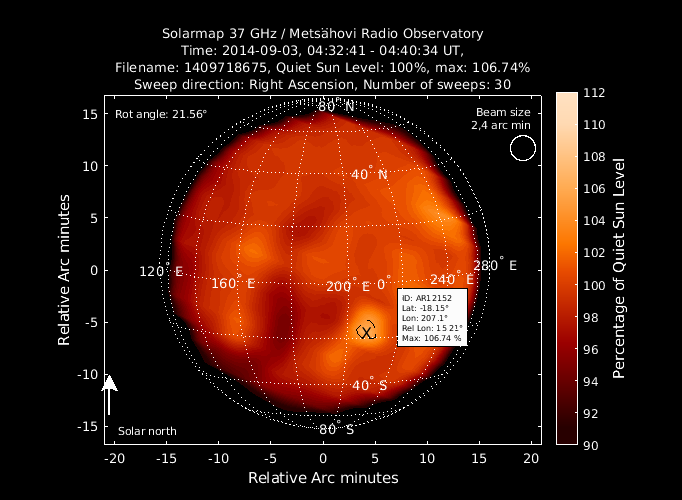 Case #22: CME from AR12565 (the most intense RB on the map)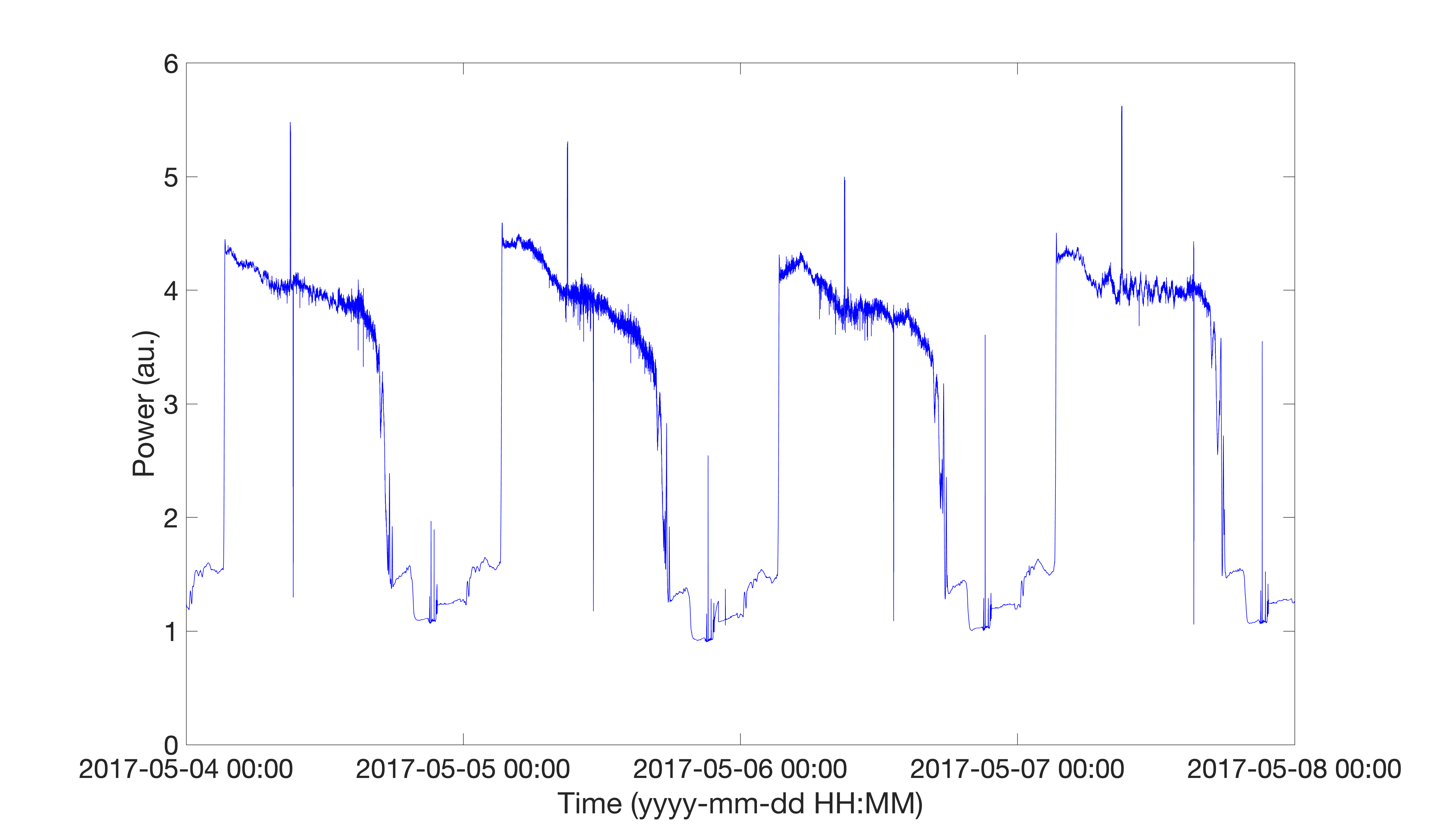 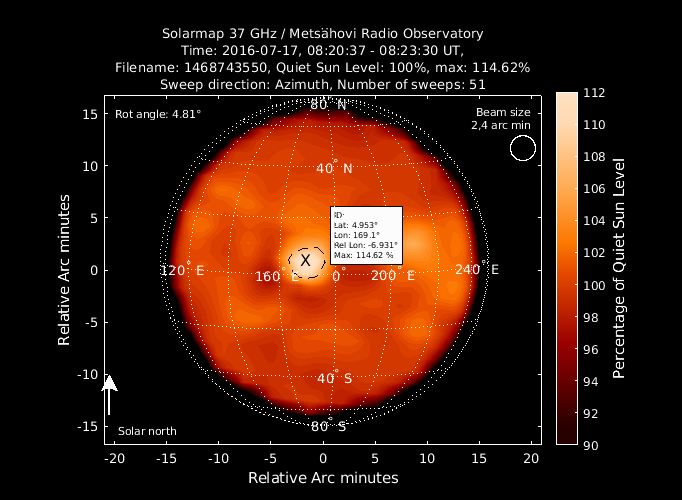 Case #23: CME from AR12655 (the second highest intense RB on the map)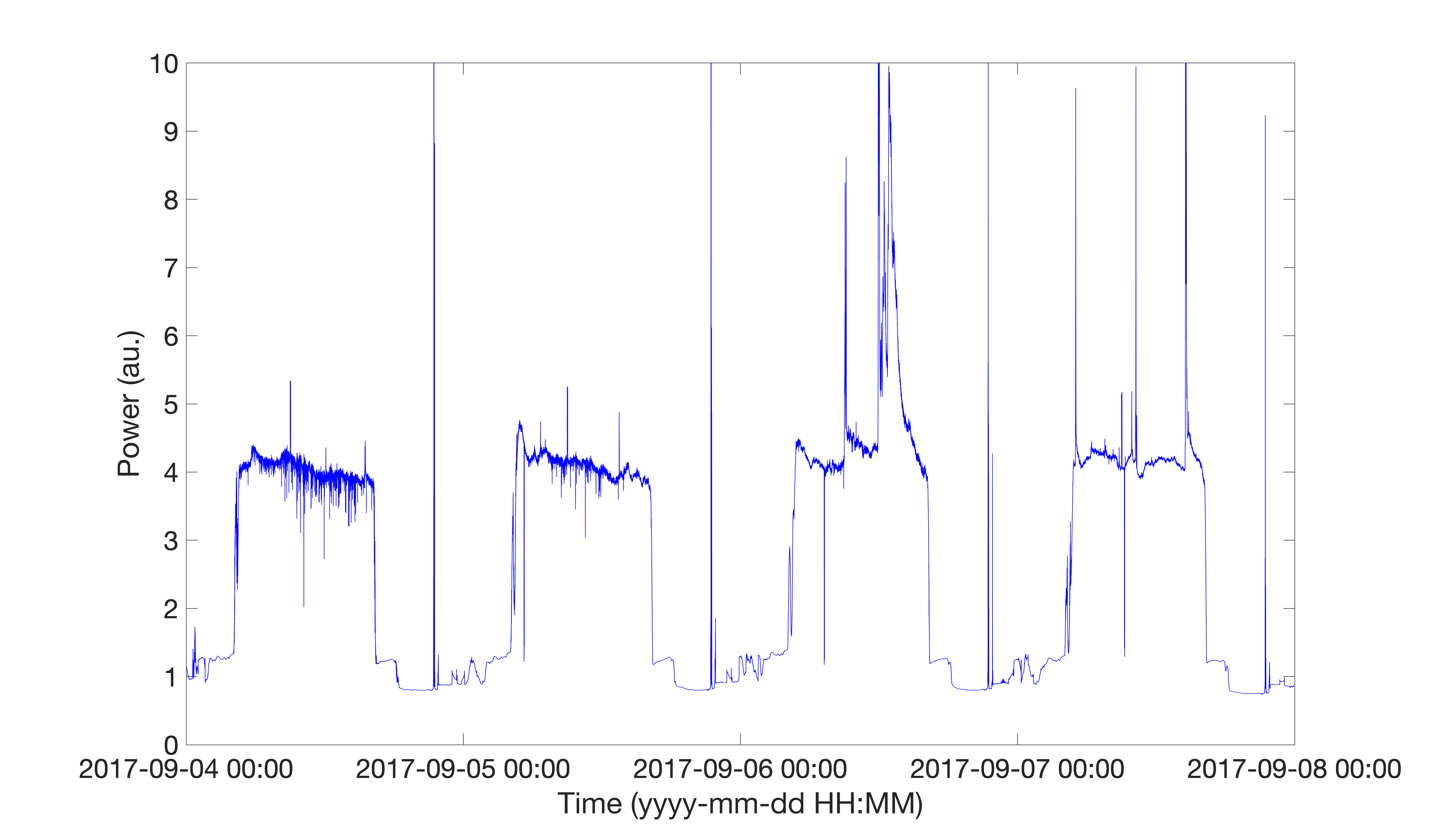 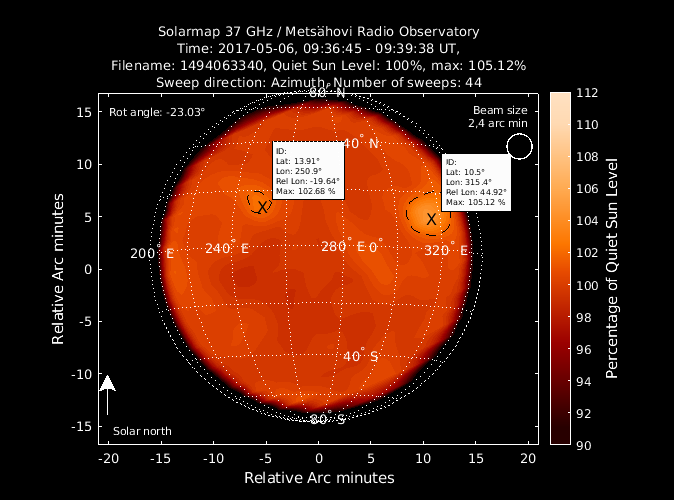 Case #24: CME from AR12673 (the most intense RB on the map)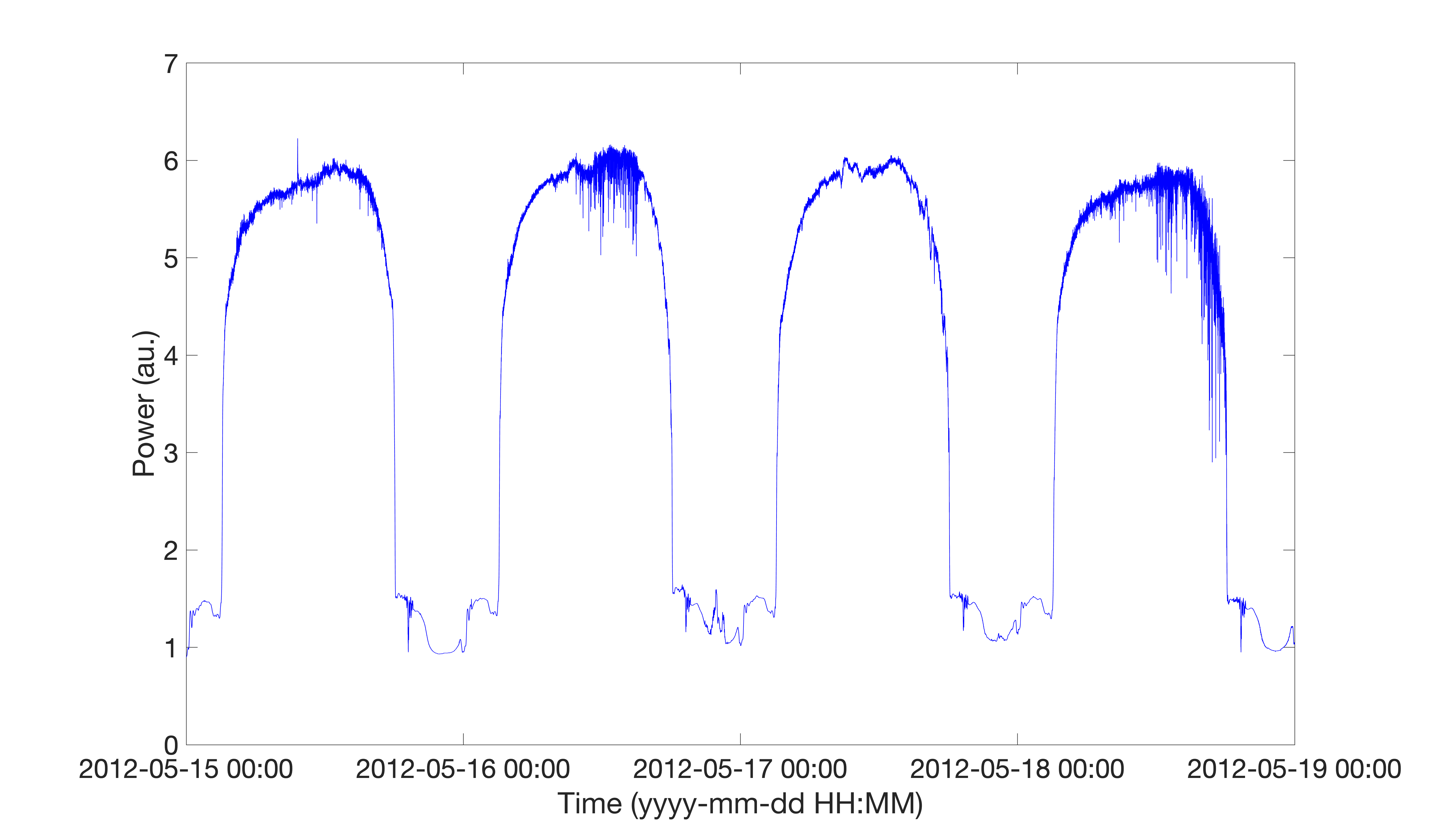 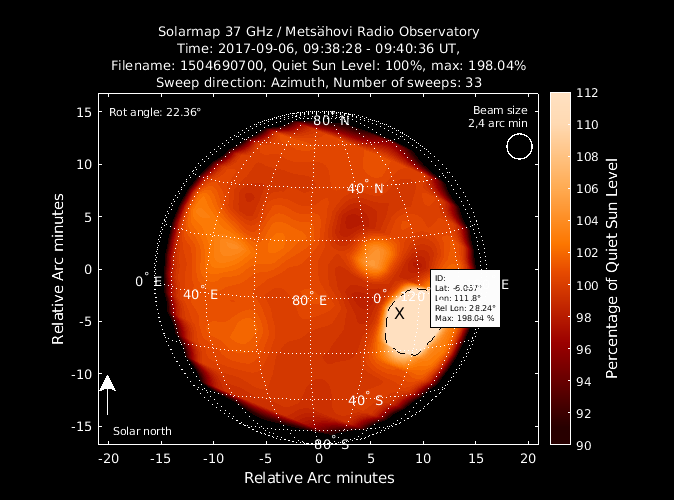 